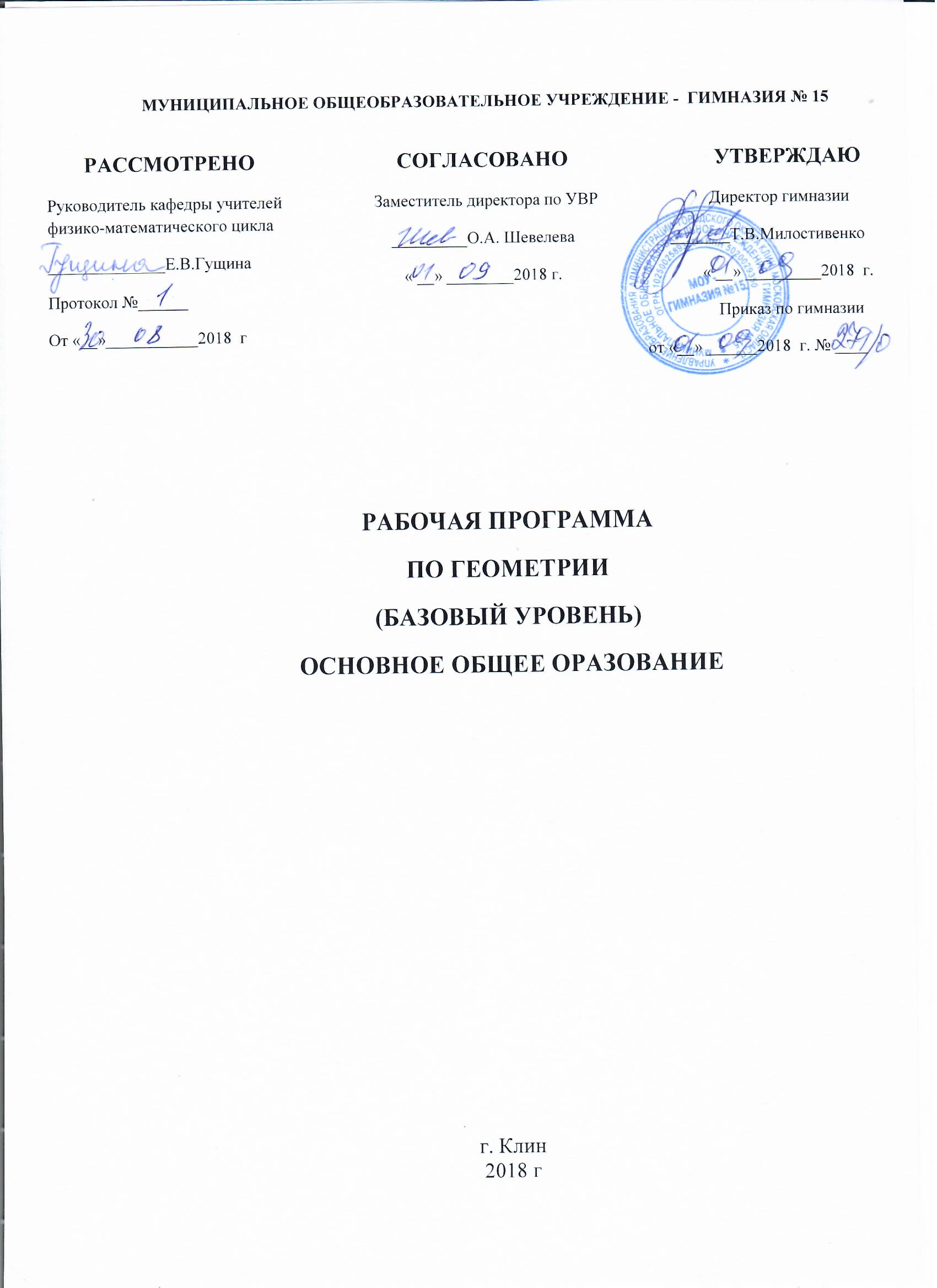 Пояснительная записка.Рабочая программа учебного предмета «Геометрия. 7-9 класс» составлена на основании следующих нормативно-правовых документов: 1.Федерального государственного образовательного стандарта основного общего образования / Министерство образования и науки РФ. – М.: Просвещение, 2011 (Стандарты второго поколения). Приказ Министерства образования и науки РФ от 17.12.2010 № 1897. 2.Фундаментального ядра содержания общего образования /Под ред. В.В. Козлова, А.М. Кондакова. М.: Просвещение, 2011. 3.Федерального закона РФ "Об образовании в Российской Федерации" № 273-ФЗ. 4.СанПиНа 2.4.2.2821-10. 5.Основной образовательной программы основного общего образования от 28.08.2015. Овладение учащимися системой геометрических знаний и умений необходимо в повседневной жизни для изучения смежных дисциплин и продолжения образования. Практическая значимость школьного курса геометрии обусловлена тем, что еѐ объектом являются пространственные формы и количественные отношения действительного мира. Геометрическая подготовка необходима для понимания принципов устройства и использования современной техники, восприятия научных и технических понятий и идей. Математика является языком науки и техники. С еѐ помощью моделируются и изучаются явления и процессы, происходящие в природе. Геометрия является одним из опорных предметов основной школы: она обеспечивает изучение других дисциплин. В первую очередь это относится к предметам естественнонаучного цикла, в частности к физике. Развитие логического мышления учащихся при обучении геометрии способствует также усвоению предметов гуманитарного цикла. Практические умения и навыки геометрического характера необходимы для трудовой деятельности и профессиональной подготовки школьников, их  адаптации в современном информационном обществе.  При обучении геометрии формируются умения и навыки умственного труда — планирование своей работы, поиск рациональных путей еѐ выполнения, критическая оценка результатов. В процессе обучения геометрии школьники должны научиться излагать свои мысли ясно и исчерпывающе, лаконично и ѐмко, приобрести навыки чѐткого, аккуратного и грамотного выполнения математических записей. Важнейшей задачей школьного курса геометрии является развитие логического мышления учащихся. Сами объекты геометрических умозаключений и принятые в геометрии правила их конструирования способствуют формированию умений обосновывать и доказывать суждения, приводить чѐткие определения, развивают логическую интуицию, кратко и наглядно вскрывают механизм логических построений и учат их применению. Тем самым геометрия занимает ведущее место в формировании научно-теоретического мышления школьников. Еѐ изучение развивает воображение школьников, существенно обогащает и развивает их пространственные представления.Общая характеристика курса геометрии в 7-9 классах Настоящая программа по геометрии для 7 - 9 классов основной школы является логическим продолжением программы по математике для 5-6 классов и вместе с ней составляет описание непрерывного курса математики с 5 по 9 класс общеобразовательной школы.Математическое образование играет большую роль в практической и духовной жизни обучающихся. Практическая полезность обусловлена пониманием принципов устройства и использования современной техники, социальной и экономической деятельности человека; служит опорным предметом для изучения смежных дисциплин; формирует математический стиль мышления; дает возможность развивать точную информационную речь. История развития математики, история великих открытий, имена людей, творивших науку входит в интеллектуальный багаж каждого культурного человека.Главной целью школьного образования является развитие ребёнка как компетентной личности путём включения его в различные виды ценностной человеческой деятельности: учёба, познания, коммуникация, профессионально-трудовой выбор, личностное саморазвитие, ценностные ориентации, поиск смыслов жизнедеятельности. Это предопределяет направленность целей обучения на формирование компетентной личности, способной к жизнедеятельности и самоопределению в информационном обществе, ясно представляющей свои потенциальные возможности, ресурсы и способы реализации выбранного жизненного пути. Поэтому изучение геометрии на ступени основного общего образования направлено на достижение следующих целей:1)в направлении личностного развития-развитие логического критического мышления, культуры речи, способности к умственному эксперименту;-формирование у учащихся интеллектуальной честности и объективности, способности к преодолению мыслительных стереотипов, вытекающих из обыденного опыта-воспитание качеств личности, обеспечивающих социальную мобильность, способность принимать самостоятельные решения;-формирование качеств мышления, необходимых для адаптации в современном информационном обществе;-развитие интереса к математическому творчеству и математических способностей;2) в метапредметном направлении-формирование представлений о геометрии как части общечеловеческой культуры, о ее значимости в развитии цивилизации и современного общества;-развитие представлений о геометрии как форме описания и методе познания действительности, создание условий для приобретения первоначального опыта математического моделирования;-формирование общих способов интеллектуальной деятельности, характерных для математики и являющихся основой познавательной культуры, значимой для различных сфер человеческой деятельности;3) в предметном направлении-овладение математическими знаниями и умениями, необходимыми для продолжения обучения в старшей школе или иных общеобразовательных учреждениях, изучения смежных дисциплин, применения в повседневной жизни;-создание фундамента для математического развития, формирования механизмов мышления, характерных для математической деятельности.В процессе изучения геометрии школьники должны научиться излагать свои мысли ясно и исчерпывающе, лаконично и ёмко, приобрести навыки чёткого, аккуратного и грамотного выполнения математических записей.В курсе условно можно выделить следующие содержательные линии: «Наглядная геометрия», «Геометрические фигуры», «Измерение геометрических величин», «Координаты», «Векторы», «Логика и множества», «Геометрия в историческом развитии». Материал, относящийся к линии «Наглядная геометрия» (элементы наглядной стереометрии), способствует развитию пространственных представлений учащихся в рамках изучения планиметрии. Содержание разделов «Геометрические фигуры» и «Измерение геометрических величин» нацелено на получение конкретных знаний о геометрической фигуре как важнейшей математической модели для описания окружающего мира. Систематическое изучение свойств геометрических фигур позволит развить логическое мышление и показать применение этих свойств при решении задач вычислительного и конструктивного характера, а также при решении практических задач. Материал, относящийся к содержательным линиям «Координаты» и «Векторы», в значительной степени несѐт в себе межпредметные знания, которые находят применение, как в различных математических дисциплинах, так и в смежных предметах. Особенностью линии «Логика и множества» является то, что представленный здесь материал преимущественно изучается при рассмотрении различных вопросов курса. Соответствующий материал нацелен на математическое развитие учащихся, формирование у них умения точно, сжато и ясно излагать мысли в устной и письменной речи. Линия «Геометрия в историческом развитии» предназначена для формирования представлений о геометрии как части человеческой культуры, для общего развития школьников, для создания культурно-исторической среды обучения.             Место учебного предмета в учебном плане. Учебный предмет «Геометрия. 7-9 класс» относится к образовательной области «Математика». В учебном плане  на изучение геометрии в 7-9 классах отводится 68 часов из расчета 2 ч в неделю в течение каждого года обучения, всего 204 часаСодержание КУРСА  Тематическое планирование 7 классОсновные свойства простейших геометрических фигур Начальные понятия планиметрии. Геометрические фигуры. Точка и прямая. Отрезок, длина отрезка и её свойства. Полуплоскость. Полупрямая. Угол, величина угла и её свойства. Треугольник. Равенство отрезков, углов, треугольников. Параллельные прямые. Теоремы и доказательства. Аксиомы.Основная цель – систематизировать знания учащихся об основных свойствах простейших геометрических фигур.Смежные и вертикальные углы Смежные и вертикальные углы и их свойства. Перпендикулярные прямые. Биссектриса угла и её свойства.Основная цель – отработка навыков применения свойств смежных и вертикальных в процессе решения задач.Признаки равенства треугольников Признаки равенства треугольников. Медианы, биссектрисы и высоты треугольника. Равнобедренный треугольник и его свойства.Основная цель – сформировать умение доказывать равенство треугольников с опорой на признаки равенства треугольников.Сумма углов треугольника Параллельные прямые. Основное свойство параллельных прямых. Признаки параллельности прямых. Сумма углов треугольника. Внешний угол треугольника. Признаки равенства прямоугольных треугольников. Расстояние от точки до прямой. Расстояние между параллельными прямыми.Основная цель – дать систематизированные сведения о параллельности прямых, расширить знания учащихся о треугольниках.Геометрические построения Окружность. Касательная к окружности и её свойства. Окружность, описанная около треугольника. Окружность, вписанная в треугольник. Свойство серединного перпендикуляра к отрезку. Основные задачи на построение с помощью циркуля и линейки.Основная цель – сформировать умение решать простейшие задачи на построение с помощью циркуля и линейки.Тематическое планирование 8класс ЧетырехугольникиОпределение четырехугольника. Параллелограмм и его свойства. Признаки параллелограмма.Прямоугольник, ромб, квадрат и их свойства.Теорема Фалеса. Средняя линия треугольника.Трапеция. Средняя линия трапеции. Пропорциональные отрезки.Основная цель — дать учащимся систематизированные сведения о четырехугольниках и их свойствах.2. Теорема ПифагораСинус, косинус и тангенс острого угла прямоугольного треугольника. Теорема Пифагора.Неравенство треугольника.Перпендикуляр и наклонная.Соотношение между сторонами и углами в прямоугольном треугольнике.Значения синуса, косинуса и тангенса некоторых углов.Основная цель — сформировать аппарат решения прямоугольных треугольников, необходимый для вычисления элементов геометрических фигур на плоскости и в пространстве.3. Декартовы координаты на плоскости Прямоугольная система координат на плоскости.Координаты середины отрезка.Расстояние между точками.Уравнения прямой и окружности. Координаты точки пересечения прямых. График линейной функции.Пересечение прямой с окружностью.Синус, косинус и тангенс углов от 0° до 180°.Основная цель — обобщить и систематизировать представления учащихся о декартовых координатах; развить умение применять алгебраический аппарат при решении геометрических задач.4. Движение Движение и его свойства.Симметрия относительно точки и прямой.Поворот. Параллельный перенос и его свойства. Понятие о равенстве фигур.Основная цель — познакомить учащихся с примерами геометрических преобразований.5. ВекторыВектор. Абсолютная величина и направление вектора. Равенство векторов. Координаты вектора. Сложение векторов и его свойства. Умножение вектора на число. Коллинеарные векторы. Скалярное произведение векторов. Угол между векторами. Проекция на ось. Разложение вектора по координатным осям.Основная цель — познакомить учащихся с элементами векторной алгебры и их применением для решения геометрических задач; сформировать умение производить операции над векторами. Тематическое планирование 9 классСодержание тем учебного курсаПодобие фигур.          Понятие о гомотетии и подобии фигур. Подобие треугольников. Признаки подобия треугольников. Подобие прямоугольных треугольников. Центральные и вписанные углы и их свойства.        О с н о в н а я   ц е л ь – усвоить признаки подобия треугольников и отработать навыки их применения. В результате изучения темы ученик должен уметь:формулировать определение подобных треугольников;формулировать и доказывать теоремы о признаках подобия треугольников;формировать умение доказывать подобие треугольников с использованием соответствующих признаков и вычислять элементы подобных треугольников;формулировать определения понятий, связанных с окружностью, секущей и касательной к окружности, углов, связанных с окружностью.Решение треугольников.  Теорема синусов. Теорема косинусов. Решение треугольников.О с н о в н а я  ц е л ь – познакомить учащихся с основными алгоритмами решения произвольных треугольников. В результате изучения темы ученик должен уметь:формулировать и доказывать теоремы синусов и косинусов;формировать умение применять теоремы синусов и косинусов для вычисления неизвестных элементов.Многоугольники.          Ломаная. Выпуклые многоугольники. Сумма углов выпуклого многоугольника. Правильные многоугольники. Окружность, вписанная в правильный многоугольник. Окружность, описанная около правильного многоугольника. Длина окружности. Длина дуги окружности. Радианная мера угла.        О с н о в н а я  ц е л ь – расширить и систематизировать сведения о многоугольниках и окружностях. В результате изучения темы ученик должен уметь:распознавать многоугольники, формулировать определение и приводить примеры многоугольников;формулировать и доказывать теорему о сумме углов выпуклого многоугольника.Площади фигур.          Площадь и её свойства. Площади прямоугольника, треугольника, параллелограмма, трапеции. Площади круга и его частей.        О с н о в н а я  ц е л ь – сформировать у учащихся общее представление о площади и умение вычислять площади фигур. В результате изучения темы ученик должен иметь:общее представление о площади и уметь вычислять площади плоских фигур в ходе решения задач. Элементы стереометрии.          Аксиомы стереометрии. Параллельность и перпендикулярность прямых и плоскостей в пространстве. Многогранники. Тела вращения.О с н о в н а я  ц е л ь – дать начальное представление о телах и поверхностях в пространстве, о расположении прямых и плоскостей в пространстве. В результате изучения темы ученик должен иметь:представление о телах и поверхностях в пространстве, о расположении прямых и плоскостей в пространстве.Обобщающее повторение курса планиметрии.         О с н о в н а я  ц е л ь – обобщить знания и умения учащихся.ПЛАНИРУЕМЫЕ РЕЗУЛЬТАТЫ ИЗУЧЕНИЯ ГЕОМЕТРИИ В 7-9 КЛАССАХПрограмма позволяет добиваться следующих результатов освоения образовательной программы основного общего образования:личностные:     1) формирование ответственного отношения к учению, готовности и способности обучающихся к саморазвитию и самообразованию на основе мотивации к обучению и познанию, выбору дальнейшего образования на базе ориентировки в мире профессий и профессиональных предпочтений, осознанному построению индивидуальной образовательной траектории с учётом устойчивых познавательных интересов;    2) формирование целостного мировоззрения, соответствующего современному уровню развития науки и общественной практики;    3) формирование коммуникативной компетентности в общении и сотрудничестве со сверстниками, старшими и младшими в образовательной, общественно полезной, учебноисследовательской, творческой и других видах деятельности;    4) умение ясно, точно, грамотно излагать свои мысли в устной и письменной речи, понимать смысл поставленной задачи, выстраивать аргументацию, приводить примеры и контрпримеры;    5) критичность мышления, умение распознавать логически некорректные высказывания, отличать гипотезу от факта;    6) креативность мышления, инициативу, находчивость, активность при решении геометрических задач;    7) умение контролировать процесс и результат учебной математической деятельности;    8) способность к эмоциональному восприятию математических объектов, задач, решений, рассуждений;метапредметные:    1) умение самостоятельно планировать альтернативные пути достижения целей, осознанно выбирать наиболее эффективные способы решения учебных и познавательных задач;    2) умение осуществлять контроль по результату и по способу действия на уровне произвольного внимания и вносить необходимые коррективы;   3) умение адекватно оценивать правильность или ошибочность выполнения учебной задачи, её объективную трудность и собственные возможности её решения;    4) осознанное владение логическими действиями определения понятий, обобщения, установления аналогий, классификации на основе самостоятельного выбора оснований и критериев, установления родовидовых связей;    5) умение устанавливать причинно-следственные связи, строить логическое рассуждение, умозаключение (индуктивное, дедуктивное и по аналогии) и выводы;    6) умение создавать, применять и преобразовывать знаковосимволические средства, модели и схемы для решения учебных и познавательных задач;    7) умение организовывать учебное сотрудничество и совместную деятельность с учителем и сверстниками: определять цели, распределять функции и роли участников, общие способы работы; умение работать в группе: находить общее решение и разрешать конфликты на основе согласования позиций и учёта интересов; слушать партнёра; формулировать, аргументировать и отстаивать своё мнение;    8) формирование и развитие учебной и общепользовательской компетентности в области использования информационно-коммуникационных технологий (ИКТ-компетентности);    9) формирование первоначальных представлений об идеях и о методах математики как об универсальном языке науки и техники, о средстве моделирования явлений и процессов;           10) умение видеть математическую задачу в контексте проблемной ситуации в других дисциплинах, в окружающей жизни;    11) умение находить в различных источниках информацию, необходимую для решения математических проблем, и представлять её в понятной форме; принимать решение в условиях неполной и избыточной, точной и вероятностной информации;    12) умение понимать и использовать математические средства наглядности (рисунки, чертежи, схемы и др.) для иллюстрации, интерпретации, аргументации;    13) умение выдвигать гипотезы при решении учебных задач и понимать необходимость их проверки;    14) умение применять индуктивные и дедуктивные способы рассуждений, видеть различные стратегии решения задач;   15) понимание сущности алгоритмических предписаний и умение действовать в соответствии с предложенным алгоритмом;    16) умение самостоятельно ставить цели, выбирать и создавать алгоритмы для решения учебных математических проблем;    17) умение планировать и осуществлять деятельность, направленную на решение задач исследовательского характера;предметные:    1) овладение базовым понятийным аппаратом по основным разделам содержания; представление об основных изучаемых понятиях (число, геометрическая фигура, вектор, координаты) как важнейших математических моделях, позволяющих описывать и изучать реальные процессы и явления;    2) умение работать с геометрическим текстом (анализировать, извлекать необходимую информацию), точно и грамотно выражать свои мысли в устной и письменной речи с применением математической терминологии и символики, использовать различные языки математики, проводить классификации, логические обоснования, доказательства математических утверждений;    3) овладение навыками устных, письменных, инструментальных вычислений;    4) овладение геометрическим языком, умение использовать его для описания предметов окружающего мира, развитие пространственных представлений и изобразительных умений, приобретение навыков геометрических построений;    5) усвоение систематических знаний о плоских фигурах и их свойствах, а также на наглядном уровне — о простейших пространственных телах, умение применять систематические знания о них для решения геометрических и практических задач;    6) умение измерять длины отрезков, величины углов, использовать формулы для нахождения периметров, площадей и объёмов геометрических фигур;    7) умение применять изученные понятия, результаты, методы для решения задач практического характера и задач из смежных дисциплин с использованием при необходимости справочных материалов, калькулятора, компьютера.Наглядная геометрия.Выпускник научится:    1) распознавать на чертежах, рисунках, моделях и в окружающем мире плоские и пространственные геометрические фигуры;    2) распознавать развёртки куба, прямоугольного параллелепипеда, правильной пирамиды, цилиндра и конуса;  3) определять по линейным размерам развёртки фигуры линейные размеры самой фигуры и наоборот;   4) вычислять объём прямоугольного параллелепипеда.Выпускник получит возможность:    1) вычислять объёмы пространственных геометрических фигур, составленных из прямоугольных параллелепипедов;    2) углубить и развить представления о пространственных геометрических фигурах;    3) применять понятие развёртки для выполнения практических расчётов.Геометрические фигурыВыпускник научится:    1) пользоваться языком геометрии для описания предметов окружающего мира и их взаимного расположения;    2) распознавать и изображать на чертежах и рисунках геометрические фигуры и их конфигурации;   3) находить значения длин линейных элементов фигур и их отношения, градусную меру углов от 0 до 180°, применяя определения, свойства и признаки фигур и их элементов, отношения фигур (равенство, подобие, симметрии, поворот, параллельный перенос);    4) оперировать с начальными понятиями тригонометрии и выполнять элементарные операции над функциями углов;    5) решать задачи на доказательство, опираясь на изученные свойства фигур и отношений между ними и применяя изученные методы доказательств;    6) решать несложные задачи на построение, применяя основные алгоритмы построения с помощью циркуля и линейки;    7) решать простейшие планиметрические задачи в пространстве.Выпускник получит возможность:    1) овладеть методами решения задач на вычисления и доказательства: методом от противного, методом подобия, методом перебора вариантов и методом геометрических мест точек;    2) приобрести опыт применения алгебраического и тригонометрического аппарата и идей движения при решении геометрических задач;    3) овладеть традиционной схемой решения задач на построение с помощью циркуля и линейки: анализ, построение, доказательство и исследование;    4) научиться решать задачи на построение методом геометрического места точек и методом подобия;    5) приобрести опыт исследования свойств планиметрических фигур с помощью компьютерных программ;    6) приобрести опыт выполнения проектов по темам: «Геометрические преобразования на плоскости», «Построение отрезков по формуле».Измерение геометрических величин Выпускник научится:    1) использовать свойства измерения длин, площадей и углов при решении задач на нахождение длины отрезка, длины окружности, длины дуги окружности, градусной меры угла;   2) вычислять длины линейных элементов фигур и их углы, используя формулы длины окружности и длины дуги окружности, формулы площадей фигур;    3) вычислять площади треугольников, прямоугольников, параллелограммов, трапеций, кругов и секторов;    4) вычислять длину окружности, длину дуги окружности;    5) решать задачи на доказательство с использованием формул длины окружности и длины дуги окружности, формул площадей фигур;    6) решать практические задачи, связанные с нахождением геометрических величин (используя при необходимости справочники и технические средства).Выпускник получит возможность:    1) вычислять площади фигур, составленных из двух или более прямоугольников, параллелограммов, треугольников, круга и сектора;    2) вычислять площади многоугольников, используя отношения равновеликости и равносоставленности;    3) приобрести опыт применения алгебраического и тригонометрического аппарата и идей движения при решении задач на вычисление площадей многоугольников.КоординатыВыпускник научится:    1) вычислять длину отрезка по координатам его концов; вычислять координаты середины отрезка;    2) использовать координатный метод для изучения свойств прямых и окружностей.Выпускник получит возможность:    1) овладеть координатным методом решения задач на вычисление и доказательство;    2) приобрести опыт использования компьютерных программ для анализа частных случаев взаимного расположения окружностей и прямых;    3) приобрести опыт выполнения проектов на тему «Применение координатного метода при решении задач на вычисление и доказательство».ВекторыВыпускник научится:    1) оперировать с векторами: находить сумму и разность двух векторов, заданных геометрически, находить вектор, равный произведению заданного вектора на число;    2) находить для векторов, заданных координатами: длину вектора, координаты суммы и разности двух и более векторов, координаты произведения вектора на число, применяя при необходимости сочетательный, переместительный и распределительный законы;    3) вычислять скалярное произведение векторов, находить угол между векторами, устанавливать перпендикулярность прямых.Выпускник получит возможность:    1) овладеть векторным методом для решения задач на вычисление и доказательство;    2) приобрести опыт выполнения проектов на тему «Применение векторного метода при решении задач на вычисление и доказательство».Учебно-методическое обеспечениеДля реализации целей и задач обучения математике по данной программе используется УМКГеометрия: учебник для 7 – 9 кл. общеобразоват. учреждений/А.В.Погорелов. – 8-е изд. – М: Просвещение, 2013 .Геометрия 7 класс. Дидактические материалы./В.А. Гусев, А.И. Медяник, М: Просвещение, 2011.Геометрия. Сборник рабочих программ. 7-9 классы: пособие для учителей общеобразоват. учреждений / Составитель: Бурмистрова Т.А., М.: Просвещение, 2011.  Геометрия. Тематические тесты. 7 класс/ Т.М. Мищенко, А.Д. Блинков. М.: Просвещение, 2013. . Рабинович Е. М. Геометрия на готовых чертежах. 7-11 классы/ Просвещение, 2013. М.: Просвещение, 2013. . Перечень Интернет ресурсов, цифровые образовательных ресурсов и других электронных информационных источников: 1.Цифровые образовательные ресурсы (ЦОР) к учебникам издательства "Мнемозина" представлены на сайте http://school-collection.edu.ru/ 2. www.math.ru. Интернет - поддержка учителей математики, материалы для уроков, официальные документы Министерства образования и науки, необходимые в работе. 3 . www.problems.ru. База данных задач по всем темам школьной математики. Задачи разбиты по рубрикам и степени сложности. Ко всем задачам приведены решения. 4. http://www.prosv.ru. Сайт издательства «Просвещение» (рубрика «Математика») 5. http:/www.drofa.ru. Сайт издательства Дрофа (рубрика «Математика») 6. http://www.center.fio.ru/som. Методические рекомендации учителю предметнику (представлены все школьные предметы). Материалы для самостоятельной разработки профильных проб и активизации процесса обучения в старшей школе. 7. http://www.edu.ru. Центральный образовательный портал, содержит нормативные документы Министерства, стандарты, информацию о проведение эксперимента, сервер информационной поддержки Единого государственного экзамена. 8. http://www.legion.ru. Сайт издательства «Легион». 15. http://www.intellectcentre.ru. Сайт издательства «Интеллект-Центр», где можно найти учебнотренировочные материалы, демонстрационные версии, банк тренировочных заданий с ответами, методические рекомендации и образцы решений.ТЕМАТИЧЕСКОЕ ПЛАНИРОВАНИЕ7 КЛАССПриложение №2КАЛЕНДАРНО-ТЕМАТИЧЕСКОЕ ПЛАНИРОВАНИЕ 8 КЛАССПРИЛОЖЕНИЕ№3КАЛЕНДАРНО-ТЕМАТИЧЕСКОЕ ПЛАНИРОВАНИЕ 9КЛАСС№пНазвание разделаКоличество часов1Основные свойства геометрических фигур152Смежные и вертикальные углы73Признаки равенства треугольников154Сумма углов треугольника135Геометрические построения136Итоговое повторение5№Название разделаКоличество часов1Повторение курса геометрии 7 класса22Четырехугольники 183Теорема Пифагора174Движение185векторы116Повторение. Решение задач2№пНазвание разделаКоличество часов1Повторение42Подобие фигур153Решение треугольников114Многоугольники125Площади фигур136Аксиомы стереометрии66Итоговое повторение7№   Тема урокаТема урокаХарактеристика   основных видов деятельности учащихсяХарактеристика   основных видов деятельности учащихсяХарактеристика   основных видов деятельности учащихсяХарактеристика   основных видов деятельности учащихсяХарактеристика   основных видов деятельности учащихсяМетодическое обеспечение (ЦОР,ЭОР…)№   Тема урокаТема урокаХарактеристика   основных видов деятельности учащихсяХарактеристика   основных видов деятельности учащихсяХарактеристика   основных видов деятельности учащихсяХарактеристика   основных видов деятельности учащихсяХарактеристика   основных видов деятельности учащихсяМетодическое обеспечение (ЦОР,ЭОР…)№   Тема урокаТема урокаХарактеристика   основных видов деятельности учащихсяХарактеристика   основных видов деятельности учащихсяХарактеристика   основных видов деятельности учащихсяХарактеристика   основных видов деятельности учащихсяХарактеристика   основных видов деятельности учащихсяМетодическое обеспечение (ЦОР,ЭОР…)№   Тема урокаТема урокаПредметныеПредметныеЛичностныеЛичностныеМетапредметные (УУД)(коммуникативные, регулятивные, познавательные)Методическое обеспечение (ЦОР,ЭОР…)Основные свойства геометрических фигур 15Основные свойства геометрических фигур 15Основные свойства геометрических фигур 15Основные свойства геометрических фигур 15Основные свойства геометрических фигур 15Основные свойства геометрических фигур 15Основные свойства геометрических фигур 151Геометрические фигуры. Точка и прямая.Геометрические фигуры. Точка и прямая.Знать терминологию, связанную с описанием взаимного расположения точек и прямых. Уметь изображать и обозначать точки и прямые на рисунке, применять основные свойства расположения точек и прямых  при решение задач.Знать терминологию, связанную с описанием взаимного расположения точек и прямых. Уметь изображать и обозначать точки и прямые на рисунке, применять основные свойства расположения точек и прямых  при решение задач.Осознают роль ученика, осваивают личностный смысл ученияОсознают роль ученика, осваивают личностный смысл ученияпознавательные Обрабатывают информацию и передают ее устным, письменным и символьным способамирегулятивные Выделяют и осознают то, что уже усвоено и что еще подлежит усвоениюкоммуникативные Формулируют собственное мнение и позицию, задают вопросы, слушают собеседника2Отрезок. Измерение отрезков.Отрезок. Измерение отрезков.Знать терминологию, связанную с описанием взаимного расположения точек на прямой; определения отрезка;Уметь измерять отрезокЗнать терминологию, связанную с описанием взаимного расположения точек на прямой; определения отрезка;Уметь измерять отрезокПроявляют интерес к креативной деятельности, активности при подготовке иллюстраций изучаемых понятийПроявляют интерес к креативной деятельности, активности при подготовке иллюстраций изучаемых понятийпознавательные Обрабатывают информацию и передают ее устным, графическим, письменным и символьным способамирегулятивные Критически оценивают полученный ответ, осуществляют самоконтроль, проверяя ответ на соответствие условиюкоммуникативные Дают адекватную оценку своему мнению3Отрезок. Измерение отрезков.Отрезок. Измерение отрезков.Иметь представление об измерение отрезков линейкой, различных единиц длины;знать формулировку основного свойства измерения отрезков;уметь применять основное свойство измерения отрезков при решении несложных задач.Иметь представление об измерение отрезков линейкой, различных единиц длины;знать формулировку основного свойства измерения отрезков;уметь применять основное свойство измерения отрезков при решении несложных задач.Осуществляют выбор действий в однозначных и неоднозначных ситуациях, комментируют и оценивают свой выборОсуществляют выбор действий в однозначных и неоднозначных ситуациях, комментируют и оценивают свой выборпознавательные Устанавливают аналогии для понимания закономерностей, используют их в решении задачрегулятивные.Исследуют ситуации, требующие оценки действия в соответствии с поставленной задачейкоммуникативные Отстаивают свою точку зрения, подтверждают фактами4Полуплоскости. Полупрямая.Полуплоскости. Полупрямая.Понимать: что прямая разбивает плоскость на две полуплоскости;знать расширенные формулировки основного свойства расположения точек относительно прямой на плоскости;уметь применять эти знания при решении задач. Понимать: что прямая разбивает плоскость на две полуплоскости;знать расширенные формулировки основного свойства расположения точек относительно прямой на плоскости;уметь применять эти знания при решении задач. Осваивают культуру работы с учебником, поиска информацииОсваивают культуру работы с учебником, поиска информациипознавательные Владеют смысловым чтением. Представляют информацию в разных формах (текст, графика, символы)регулятивные Оценивают степень и способы достижения цели в учебных ситуациях, исправляют ошибки с помощью учителякоммуникативные Приводят аргументы в пользу своей точки зрения, подтверждают ее фактами5Полуплоскости. Полупрямая.Полуплоскости. Полупрямая.Знать определение прямой (луча), дополнительных полупрямых.Уметь изображать, обозначать и распознавать на рисунке луч, дополнительные полупрямые.Знать определение прямой (луча), дополнительных полупрямых.Уметь изображать, обозначать и распознавать на рисунке луч, дополнительные полупрямые.Понимают обсуждаемую информацию, смысл данной информации в собственной жизниПонимают обсуждаемую информацию, смысл данной информации в собственной жизни6Угол.Угол.Знать определение и обозначение углов, формулировки основных свойств измерения углов; уметь изображать обозначать и распознавать на рисунке углы, пользоваться основными свойствами измерения углов при решение несложных задач.Знать определение и обозначение углов, формулировки основных свойств измерения углов; уметь изображать обозначать и распознавать на рисунке углы, пользоваться основными свойствами измерения углов при решение несложных задач.Создают образ целостного мировоззрения при решении математических задачСоздают образ целостного мировоззрения при решении математических задачпознавательные Владеют смысловым чтением. Представляют информацию в разных формах (текст, графика, символы)регулятивные Оценивают степень и способы достижения цели в учебных ситуациях, исправляют ошибки с помощью учителякоммуникативные Приводят аргументы в пользу своей точки зрения, подтверждают ее фактами7Угол. Угол. Уметь пользоваться основными свойствами измерения отрезков и углов при решении задач; решать геометрические задачи с помощью уравнений.Уметь пользоваться основными свойствами измерения отрезков и углов при решении задач; решать геометрические задачи с помощью уравнений.Осознают роль ученика, осваивают личностный смысл ученияОсознают роль ученика, осваивают личностный смысл ученияпознавательные Представляют информацию в разных формах (текст, графика, символы)регулятивные Самостоятельно составляют алгоритм деятельности при решении учебной задачикоммуникативные Своевременно оказывают необходимую взаимопомощь сверстникам8Откладывание отрезков и углов.Откладывание отрезков и углов.Знать формулировки основных свойств откладывания отрезков и углов; уметь откладывать от данной точки на данной полупрямой отрезок заданной длинны; откладывать от данной полупрямой в заданную полуплоскость угол с заданной градусной мерой.Знать формулировки основных свойств откладывания отрезков и углов; уметь откладывать от данной точки на данной полупрямой отрезок заданной длинны; откладывать от данной полупрямой в заданную полуплоскость угол с заданной градусной мерой.Осваивают культуру работы с учебником, поиска информацииОсваивают культуру работы с учебником, поиска информациипознавательные Обрабатывают информацию и передают ее устным, письменным и графическим способамирегулятивные Исследуют ситуации, требующие оценки действия в соответствии с поставленной задачейкоммуникативные Своевременно оказывают необходимую взаимопомощь сверстникам9Откладывание отрезков и углов. Решение задач.Откладывание отрезков и углов. Решение задач.Уметь пользоваться основными свойствами откладывания отрезков и углов при решении задачУметь пользоваться основными свойствами откладывания отрезков и углов при решении задачПроявляют познавательную активность, творчествоПроявляют познавательную активность, творчествопознавательные Обрабатывают информацию и передают ее устным, письменным и графическим способамирегулятивные Исследуют ситуации, требующие оценки действия в соответствии с поставленной задачейкоммуникативные Своевременно оказывают необходимую взаимопомощь сверстникам10Треугольник. Существование треугольника, равного данному.Треугольник. Существование треугольника, равного данному.Знать определение равных отрезков, равных углов, равных треугольников; алгоритм построения треугольника, равного данному; Знать определение равных отрезков, равных углов, равных треугольников; алгоритм построения треугольника, равного данному; Проявляют интерес к креативной деятельности, активности при подготовке иллюстраций изучаемых понятий Проявляют интерес к креативной деятельности, активности при подготовке иллюстраций изучаемых понятий познавательные Находят в учебниках, в т.ч. используя ИКТ, достоверную информацию, необходимую для решения задачрегулятивные Исследуют ситуации, требующие оценки действия в соответствии с поставленной задачейкоммуникативные Приводят аргументы в пользу своей точки зрения, подтверждают ее фактами11Треугольник. Существование треугольника, равного данному.Треугольник. Существование треугольника, равного данному.Знать определение равных треугольников; алгоритм построения треугольника, равного данному;уметь по записи равных треугольников находить пары равных элементов.Знать определение равных треугольников; алгоритм построения треугольника, равного данному;уметь по записи равных треугольников находить пары равных элементов.Демонстрируют мотивацию к познавательной деятельностиДемонстрируют мотивацию к познавательной деятельности12Параллельные прямые.Параллельные прямые.Знать определение параллельных прямых, формулировку основного свойства параллельных прямых; уметь применять эти свойства при решении задач.Знать определение параллельных прямых, формулировку основного свойства параллельных прямых; уметь применять эти свойства при решении задач.Осознают роль ученика, осваивают личностный смысл ученияОсознают роль ученика, осваивают личностный смысл ученияпознавательные Находят в учебниках, в т.ч. используя ИКТ, достоверную информацию, необходимую для решения задачрегулятивные Исследуют ситуации, требующие оценки действия в соответствии с поставленной задачейкоммуникативные Приводят аргументы в пользу своей точки зрения, подтверждают ее фактами13Теоремы и доказательство. Аксиомы.Теоремы и доказательство. Аксиомы.Закрепить в процессе решения задач, полученные ЗУН. подготовиться к контрольной работе.Закрепить в процессе решения задач, полученные ЗУН. подготовиться к контрольной работе.Создают образ целостного мировоззрения при решении математических задачСоздают образ целостного мировоззрения при решении математических задачпознавательные Осуществляют сравнение, извлекают необходимую информацию, переформулируют условие, строят логическую цепочкурегулятивные Работая по плану, сверяют свои действия с целью, вносят корректировкикоммуникативные Сотрудничают с одноклассниками при решении задач; умеют выслушать оппонента. Формулируют выводы15Решение задач.Решение задач.Уметь распознавать геометрические фигуры, различать их взаимное расположение; изображать геометрические фигуры; выполнять чертежи по условию задачи, решать задачи, опираясь на изученные свойства фигур.Уметь распознавать геометрические фигуры, различать их взаимное расположение; изображать геометрические фигуры; выполнять чертежи по условию задачи, решать задачи, опираясь на изученные свойства фигур.Осуществляют выбор действий в однозначных и неоднозначных ситуациях, комментируют и оценивают свой выборОсуществляют выбор действий в однозначных и неоднозначных ситуациях, комментируют и оценивают свой выбор15Контрольная работа №1 по теме: «Основные свойства простейших геометрических фигур».Контрольная работа №1 по теме: «Основные свойства простейших геометрических фигур».Уметь применять все теоретические знания при решении задачУметь применять все теоретические знания при решении задачАдекватно оценивают результаты работы с помощью критериев оценкиАдекватно оценивают результаты работы с помощью критериев оценкипознавательные Применяют полученные знания  при решении различного вида задачрегулятивные Самостоятельно контролируют своё время и управляют имкоммуникативные С достаточной полнотой и точностью выражают свои мысли посредством письменной речиСмежные и вертикальные углы 7Смежные и вертикальные углы 7Смежные и вертикальные углы 7Смежные и вертикальные углы 7Смежные и вертикальные углы 7Смежные и вертикальные углы 7Смежные и вертикальные углы 716Анализ работы. Смежные углы.Знать определение смежных углов; формулировку и доказательство теоремы о сумме смежных углов;уметь строить угол, смежный с данным, находить смежные углы на чертеже, решить задачи с использованием свойства смежных углов.Знать определение смежных углов; формулировку и доказательство теоремы о сумме смежных углов;уметь строить угол, смежный с данным, находить смежные углы на чертеже, решить задачи с использованием свойства смежных углов.Осознают роль ученика, осваивают личностный смысл ученияОсознают роль ученика, осваивают личностный смысл ученияПознавательные: Устанавливают аналогии для понимания закономерностей, используют их в решении задачрегулятивные Самостоятельно составляют алгоритм деятельности при решении учебной задачикоммуникативные. Сотрудничают с одноклассниками при решении задач; умеют выслушать оппонента. Формулируют выводыПознавательные: Устанавливают аналогии для понимания закономерностей, используют их в решении задачрегулятивные Самостоятельно составляют алгоритм деятельности при решении учебной задачикоммуникативные. Сотрудничают с одноклассниками при решении задач; умеют выслушать оппонента. Формулируют выводы17Смежные углы. Знать определение прямого, тупого и острого углов; формулировки и доказательства следствий из теоремы о сумме смежных углов; уметь применять полученные знания в процессе решения задач.Знать определение прямого, тупого и острого углов; формулировки и доказательства следствий из теоремы о сумме смежных углов; уметь применять полученные знания в процессе решения задач.Осваивают культуру работы с учебником, поиска информацииОсваивают культуру работы с учебником, поиска информацииПознавательные. Устанавливают аналогии для понимания закономерностей, используют их в решении задачрегулятивные Самостоятельно составляют алгоритм деятельности при решении учебной задачикоммуникативные. Сотрудничают с одноклассниками при решении задач; умеют выслушать оппонента. Формулируют выводыПознавательные. Устанавливают аналогии для понимания закономерностей, используют их в решении задачрегулятивные Самостоятельно составляют алгоритм деятельности при решении учебной задачикоммуникативные. Сотрудничают с одноклассниками при решении задач; умеют выслушать оппонента. Формулируют выводы18Вертикальные углы.Знать определение вертикальных углов, формулировку и доказательство теоремы 2.2;уметь строить вертикальные углы, находить вертикальные углы на чертеже, решать задачи с применением теоремы о равенстве вертикальных углов.Знать определение вертикальных углов, формулировку и доказательство теоремы 2.2;уметь строить вертикальные углы, находить вертикальные углы на чертеже, решать задачи с применением теоремы о равенстве вертикальных углов.Проявляют познавательную активность, творчествоПроявляют познавательную активность, творчествопознавательные. Устанавливают аналогии для понимания закономерностей, используют их в решении задачрегулятивные Самостоятельно составляют алгоритм деятельности при решении учебной задачикоммуникативные Сотрудничают с одноклассниками при решении задач; умеют выслушать оппонента. Формулируют выводыпознавательные. Устанавливают аналогии для понимания закономерностей, используют их в решении задачрегулятивные Самостоятельно составляют алгоритм деятельности при решении учебной задачикоммуникативные Сотрудничают с одноклассниками при решении задач; умеют выслушать оппонента. Формулируют выводы19Перпендикулярные прямые. Доказательство от противного.Знать определение перпендикулярных прямых, формулировку и доказательство теоремы 2.3. уметь доказывать, что если в перечислении двух прямых один из углов прямой, то остальные три угла тоже прямые; применять метод доказательства от противного к решению  задач.Знать определение перпендикулярных прямых, формулировку и доказательство теоремы 2.3. уметь доказывать, что если в перечислении двух прямых один из углов прямой, то остальные три угла тоже прямые; применять метод доказательства от противного к решению  задач.Проявляют интерес к креативной деятельности, активности при подготовке иллюстраций изучаемых понятий Проявляют интерес к креативной деятельности, активности при подготовке иллюстраций изучаемых понятий познавательные Находят в учебниках, в т.ч. используя ИКТ, достоверную информацию, необходимую для решения задачрегулятивные Исследуют ситуации, требующие оценки действия в соответствии с поставленной задачейкоммуникативные. Приводят аргументы в пользу своей точки зрения, подтверждают ее фактамипознавательные Находят в учебниках, в т.ч. используя ИКТ, достоверную информацию, необходимую для решения задачрегулятивные Исследуют ситуации, требующие оценки действия в соответствии с поставленной задачейкоммуникативные. Приводят аргументы в пользу своей точки зрения, подтверждают ее фактами20Биссектриса угла.Знать определение биссектрисы угла. Уметь решать задачи на вычисление величин угловЗнать определение биссектрисы угла. Уметь решать задачи на вычисление величин угловДемонстрируют мотивацию к познавательной деятельностиДемонстрируют мотивацию к познавательной деятельностипознавательные Устанавливают аналогии для понимания закономерностей, используют их в решении задачрегулятивные Самостоятельно составляют алгоритм деятельности при решении учебной задачикоммуникативные Сотрудничают с одноклассниками при решении задач; умеют выслушать оппонента. Формулируют выводыпознавательные Устанавливают аналогии для понимания закономерностей, используют их в решении задачрегулятивные Самостоятельно составляют алгоритм деятельности при решении учебной задачикоммуникативные Сотрудничают с одноклассниками при решении задач; умеют выслушать оппонента. Формулируют выводы21Биссектриса угла. Решение задач.Знать определение биссектрисы угла.Уметь решать задачи на вычисление величин углов, применять полученные теоретические знания при решении комплексных задачЗнать определение биссектрисы угла.Уметь решать задачи на вычисление величин углов, применять полученные теоретические знания при решении комплексных задачОсознают роль ученика, осваивают личностный смысл ученияОсознают роль ученика, осваивают личностный смысл ученияпознавательные Осуществляют сравнение, извлекают необходимую информацию, переформулируют условие, строят логическую цепочкурегулятивные Работая по плану, сверяют свои действия с целью, вносят корректировкикоммуникативные Сотрудничают с одноклассниками при решении задач; умеют выслушать оппонента. Формулируют выводыпознавательные Осуществляют сравнение, извлекают необходимую информацию, переформулируют условие, строят логическую цепочкурегулятивные Работая по плану, сверяют свои действия с целью, вносят корректировкикоммуникативные Сотрудничают с одноклассниками при решении задач; умеют выслушать оппонента. Формулируют выводы22Контрольная работа №2 по теме: «Смежные и вертикальные углы».Уметь применять все теоретические знания при решении задачУметь применять все теоретические знания при решении задачАдекватно оценивают результаты работы с помощью критериев оценкиАдекватно оценивают результаты работы с помощью критериев оценкипознавательные Применяют полученные знания  при решении различного вида задачрегулятивные Самостоятельно контролируют своё время и управляют имкоммуникативные С достаточной полнотой и точностью выражают свои мысли посредством письменной речипознавательные Применяют полученные знания  при решении различного вида задачрегулятивные Самостоятельно контролируют своё время и управляют имкоммуникативные С достаточной полнотой и точностью выражают свои мысли посредством письменной речиПризнаки равенства треугольников 15Признаки равенства треугольников 15Признаки равенства треугольников 15Признаки равенства треугольников 15Признаки равенства треугольников 15Признаки равенства треугольников 15Признаки равенства треугольников 1523Анализ работы. Первый признак равенства треугольников.Знать формулировку первого признака равенства треугольника и доказательство первого признака равенства треугольников.Уметь решать задачи, в которых требуется равенство треугольников по первому признаку Знать формулировку первого признака равенства треугольника и доказательство первого признака равенства треугольников.Уметь решать задачи, в которых требуется равенство треугольников по первому признаку Проявляют интерес к креативной деятельности, активности при подготовке иллюстраций изучаемых понятий Проявляют интерес к креативной деятельности, активности при подготовке иллюстраций изучаемых понятий познавательные Устанавливают аналогии для понимания закономерностей, используют их в решении задачрегулятивные Исследуют ситуации, требующие оценки действия в соответствии с поставленной задачейкоммуникативные Отстаивают свою точку зрения, подтверждают фактамипознавательные Устанавливают аналогии для понимания закономерностей, используют их в решении задачрегулятивные Исследуют ситуации, требующие оценки действия в соответствии с поставленной задачейкоммуникативные Отстаивают свою точку зрения, подтверждают фактами24Второй признак равенства треугольников.Знать формулировку и доказательство второго признака равенства треугольников. Уметь решать задачи, в которых требуется равенство треугольников по первому и второму признаку.Знать формулировку и доказательство второго признака равенства треугольников. Уметь решать задачи, в которых требуется равенство треугольников по первому и второму признаку.Демонстрируют мотивацию к познавательной деятельностиДемонстрируют мотивацию к познавательной деятельностипознавательные Устанавливают аналогии для понимания закономерностей, используют их при решении задачрегулятивные Самостоятельно составляют алгоритм познавательные Устанавливают аналогии для понимания закономерностей, используют их при решении задачрегулятивные Самостоятельно составляют алгоритм деятельности при решении учебной задачикоммуникативные Проектируют и формируют учебное сотрудничество с учителем и сверстникамидеятельности при решении учебной задачикоммуникативные Проектируют и формируют учебное сотрудничество с учителем и сверстниками25Равнобедренный треугольник.Знать определение равнобедренного и равностороннего треугольников, периметра треугольника, формулировку и доказательства теоремы об углах при основании равнобедренного треугольника. Уметь применять определение и теорему при решении задач.Знать определение равнобедренного и равностороннего треугольников, периметра треугольника, формулировку и доказательства теоремы об углах при основании равнобедренного треугольника. Уметь применять определение и теорему при решении задач.Осознают роль ученика, осваивают личностный смысл ученияОсознают роль ученика, осваивают личностный смысл ученияпознавательные Структурируют знания, определяют основную и второстепенную информациюрегулятивные Работают по плану, сверяясь с целью, корректируют планкоммуникативные Приводят аргументы в пользу своей точки зрения, подтверждают ее фактамипознавательные Структурируют знания, определяют основную и второстепенную информациюрегулятивные Работают по плану, сверяясь с целью, корректируют планкоммуникативные Приводят аргументы в пользу своей точки зрения, подтверждают ее фактами26Обратная теорема.Знать формулировку и доказательство теоремы, выражающей признак равнобедренного треугольника. Уметь применять теорему 3.4  при решении задач, формулировать теорему  обратную данной. Иметь представление о прямой и обратной теоремах Знать формулировку и доказательство теоремы, выражающей признак равнобедренного треугольника. Уметь применять теорему 3.4  при решении задач, формулировать теорему  обратную данной. Иметь представление о прямой и обратной теоремах Создают образ целостного мировоззрения при решении математических задачСоздают образ целостного мировоззрения при решении математических задачпознавательные Устанавливают аналогии для понимания закономерностей, используют их при решении задачрегулятивные Самостоятельно составляют алгоритм деятельности при решении учебной задачикоммуникативные Проектируют и формируют учебное сотрудничество с учителем и сверстникамипознавательные Устанавливают аналогии для понимания закономерностей, используют их при решении задачрегулятивные Самостоятельно составляют алгоритм деятельности при решении учебной задачикоммуникативные Проектируют и формируют учебное сотрудничество с учителем и сверстниками27Высота, биссектриса и медиана треугольника.Знать определение высоты, биссектрисы и медианы треугольника.Уметь при решении задач понятия медианы, биссектрисы и высоты треугольника.Знать определение высоты, биссектрисы и медианы треугольника.Уметь при решении задач понятия медианы, биссектрисы и высоты треугольника.Демонстрируют мотивацию к познавательной деятельностиДемонстрируют мотивацию к познавательной деятельностипознавательные Строят логически обоснованное рассуждение, включающее установление причинно-следственных связейрегулятивные Работая по плану, сверяют свои действия с целью, вносят корректировкикоммуникативные Сотрудничают с одноклассниками при решении задач; умеют выслушать оппонента. Формулируют выводыпознавательные Строят логически обоснованное рассуждение, включающее установление причинно-следственных связейрегулятивные Работая по плану, сверяют свои действия с целью, вносят корректировкикоммуникативные Сотрудничают с одноклассниками при решении задач; умеют выслушать оппонента. Формулируют выводы28Высота, биссектриса и медиана треугольника.Грамотно и аргументировано излагают свои мысли, проявляют уважительное отношение к мнениям других людейГрамотно и аргументировано излагают свои мысли, проявляют уважительное отношение к мнениям других людей29Свойство медианы равнобедренного треугольника.Знать формулировку и доказательство теоремы о медиане равнобедренного треугольника, проведенной к основанию.Уметь применять ее при решении задач.Знать формулировку и доказательство теоремы о медиане равнобедренного треугольника, проведенной к основанию.Уметь применять ее при решении задач.Понимают обсуждаемую информацию, смысл данной информации в собственной жизниПонимают обсуждаемую информацию, смысл данной информации в собственной жизнипознавательные Структурируют знания, определяют основную и второстепенную информациюрегулятивные Работают по плану, сверяясь с целью, корректируют планкоммуникативные Приводят аргументы в пользу своей точки зрения, подтверждают ее фактамипознавательные Структурируют знания, определяют основную и второстепенную информациюрегулятивные Работают по плану, сверяясь с целью, корректируют планкоммуникативные Приводят аргументы в пользу своей точки зрения, подтверждают ее фактами30Решение задачУметь применять полученные знания при решении комбинированных задач с использованием признаков равенства треугольников и свойств равнобедренного треугольника.Уметь применять полученные знания при решении комбинированных задач с использованием признаков равенства треугольников и свойств равнобедренного треугольника.Осознают роль ученика, осваивают личностный смысл ученияОсознают роль ученика, осваивают личностный смысл ученияпознавательные Восстанавливают предметную ситуацию, описанную в задаче, переформулируют условие, извлекать необходимую информациюрегулятивные Оценивают степень и способы достижения цели в учебных ситуациях, исправляют ошибки с помощью учителякоммуникативные Верно используют в устной и письменной речи математические термины. Различают в речи собеседника аргументы и фактыпознавательные Восстанавливают предметную ситуацию, описанную в задаче, переформулируют условие, извлекать необходимую информациюрегулятивные Оценивают степень и способы достижения цели в учебных ситуациях, исправляют ошибки с помощью учителякоммуникативные Верно используют в устной и письменной речи математические термины. Различают в речи собеседника аргументы и факты31Решение задачОсваивают культуру работы с учебником, поиска информацииОсваивают культуру работы с учебником, поиска информации32Решение задачУметь решать задачи комплексного характера с использованием признаков равенства треугольников и свойств равнобедренного треугольника.Уметь решать задачи комплексного характера с использованием признаков равенства треугольников и свойств равнобедренного треугольника.Проявляют мотивацию к познавательной деятельности при решении задач с практическим содержаниемПроявляют мотивацию к познавательной деятельности при решении задач с практическим содержаниемпознавательные Применяют полученные знания  при решении различного вида задачрегулятивные Прилагают волевые усилия и преодолевают трудности и препятствия на пути достижения целейкоммуникативные Дают адекватную оценку своему мнениюпознавательные Применяют полученные знания  при решении различного вида задачрегулятивные Прилагают волевые усилия и преодолевают трудности и препятствия на пути достижения целейкоммуникативные Дают адекватную оценку своему мнению33Решение задачНаучиться применять приобретенные знания  для решения задачНаучиться применять приобретенные знания  для решения задачОсознают роль ученика, осваивают личностный смысл ученияОсознают роль ученика, осваивают личностный смысл ученияпознавательные уметь осущ. Анализ объектов регулятивные формировать целевые установки учебной деятельности, выстраивать последовательность необходимых операций (алгоритм действий). коммуникативные организовывать и планировать учебное сотрудничествопознавательные уметь осущ. Анализ объектов регулятивные формировать целевые установки учебной деятельности, выстраивать последовательность необходимых операций (алгоритм действий). коммуникативные организовывать и планировать учебное сотрудничество34Третий признак равенства треугольников.Знать формулировку и доказательство признака равенства треугольников по трем сторонам. Уметь применять указанный признак при решении задач.Знать формулировку и доказательство признака равенства треугольников по трем сторонам. Уметь применять указанный признак при решении задач.познавательные Обрабатывают информацию и передают ее устным, письменным и символьным способамирегулятивные Работают по плану, сверяясь с целью, корректируют планПроектируют и формируют учебное сотрудничество с учителем и сверстникамипознавательные Обрабатывают информацию и передают ее устным, письменным и символьным способамирегулятивные Работают по плану, сверяясь с целью, корректируют планПроектируют и формируют учебное сотрудничество с учителем и сверстниками35Третий признак равенства треугольников.Знать третий признак равенства треугольников.Уметь решать задачи с применением третьего признакаЗнать третий признак равенства треугольников.Уметь решать задачи с применением третьего признакаОсваивают культуру работы с учебником, поиска информацииОсваивают культуру работы с учебником, поиска информациипознавательные Обрабатывают информацию и передают ее устным, письменным и символьным способамирегулятивные Работают по плану, сверяясь с целью, корректируют планПроектируют и формируют учебное сотрудничество с учителем и сверстникамипознавательные Обрабатывают информацию и передают ее устным, письменным и символьным способамирегулятивные Работают по плану, сверяясь с целью, корректируют планПроектируют и формируют учебное сотрудничество с учителем и сверстниками36Третий признак равенства треугольников. Решение задач.Уметь решать задачи комплексного характера с использованием признаков равенства треугольников и свойств равнобедренного треугольника.Уметь решать задачи комплексного характера с использованием признаков равенства треугольников и свойств равнобедренного треугольника.Проявляют интерес к креативной деятельности, активности при подготовке иллюстраций изучаемых понятийПроявляют интерес к креативной деятельности, активности при подготовке иллюстраций изучаемых понятийпознавательные Применяют полученные знания  при решении различного вида задачрегулятивные Прилагают волевые усилия и преодолевают трудности и препятствия на пути достижения целейкоммуникативные Дают адекватную оценку своему мнениюпознавательные Применяют полученные знания  при решении различного вида задачрегулятивные Прилагают волевые усилия и преодолевают трудности и препятствия на пути достижения целейкоммуникативные Дают адекватную оценку своему мнению37Контрольная работа №3 по теме: «Признаки равенства треугольников».Уметь применять все теоретические знания при решении задачУметь применять все теоретические знания при решении задачАдекватно оценивают результаты работы с помощью критериев оценкиАдекватно оценивают результаты работы с помощью критериев оценкипознавательные Применяют полученные знания  при решении различного вида задачрегулятивные Самостоятельно контролируют своё время и управляют имкоммуникативные С достаточной полнотой и точностью выражают свои мысли посредством письменной речипознавательные Применяют полученные знания  при решении различного вида задачрегулятивные Самостоятельно контролируют своё время и управляют имкоммуникативные С достаточной полнотой и точностью выражают свои мысли посредством письменной речиСумма углов треугольника 13Сумма углов треугольника 13Сумма углов треугольника 13Сумма углов треугольника 13Сумма углов треугольника 13Сумма углов треугольника 13Сумма углов треугольника 1338Анализ работы. Параллельность прямых.Знать формулировку и доказательство теоремы, выражающей признак параллельности прямых. Уметь применять полученные сведения при решении задач.Знать формулировку и доказательство теоремы, выражающей признак параллельности прямых. Уметь применять полученные сведения при решении задач.Проявляют интерес к креативной деятельности, активности при подготовке иллюстраций изучаемых понятий Проявляют интерес к креативной деятельности, активности при подготовке иллюстраций изучаемых понятий познавательные Восстанавливают предметную ситуацию, описанную в задаче, переформулируют условие, извлекать необходимую информациюрегулятивные Оценивают степень и способы достижения цели в учебных ситуациях, исправляют ошибки с помощью учителякоммуникативные Формулируют собственное мнение и позицию, задают вопросы, слушают собеседникапознавательные Восстанавливают предметную ситуацию, описанную в задаче, переформулируют условие, извлекать необходимую информациюрегулятивные Оценивают степень и способы достижения цели в учебных ситуациях, исправляют ошибки с помощью учителякоммуникативные Формулируют собственное мнение и позицию, задают вопросы, слушают собеседника39Углы, образованные при пересечение двух параллельных прямых секущей.Знать свойства углов, образованных при пересечении двух прямых секущей.Уметь по рисунку объяснить какие углы называются внутренними,  накрест лежащими, внутренними односторонними и соответственными Знать свойства углов, образованных при пересечении двух прямых секущей.Уметь по рисунку объяснить какие углы называются внутренними,  накрест лежащими, внутренними односторонними и соответственными Демонстрируют мотивацию к познавательной деятельностиДемонстрируют мотивацию к познавательной деятельностипознавательные Обрабатывают информацию и передают ее устным, письменным, графическим и символьным способамирегулятивные Критически оценивают полученный ответ, осуществляют самоконтроль, проверяя ответ на соответствие условиюкоммуникативные Проектируют и формируют учебное сотрудничество с учителем и сверстникамипознавательные Обрабатывают информацию и передают ее устным, письменным, графическим и символьным способамирегулятивные Критически оценивают полученный ответ, осуществляют самоконтроль, проверяя ответ на соответствие условиюкоммуникативные Проектируют и формируют учебное сотрудничество с учителем и сверстниками40Признак параллельности прямых.Знать формулировку и доказательство теоремы 4.2 и следствий из нее, выражающих признаки параллельности прямых.Уметь распознавать эти углы при решении задач, делать вывод о параллельности прямых на основании признаков параллельностиЗнать формулировку и доказательство теоремы 4.2 и следствий из нее, выражающих признаки параллельности прямых.Уметь распознавать эти углы при решении задач, делать вывод о параллельности прямых на основании признаков параллельностиОсознают роль ученика, осваивают личностный смысл ученияОсознают роль ученика, осваивают личностный смысл ученияпознавательные Устанавливают аналогии для понимания закономерностей, используют их в решении задачрегулятивные Исследуют ситуации, требующие оценки действия в соответствии с поставленной задачейкоммуникативные Отстаивают свою точку зрения, подтверждают фактамипознавательные Устанавливают аналогии для понимания закономерностей, используют их в решении задачрегулятивные Исследуют ситуации, требующие оценки действия в соответствии с поставленной задачейкоммуникативные Отстаивают свою точку зрения, подтверждают фактами41Признак параллельности прямых.Демонстрируют мотивацию к познавательной деятельностиДемонстрируют мотивацию к познавательной деятельностипознавательные Применяют полученные знания  при решении различного вида задачрегулятивные Планируют алгоритм выполнения задания, корректируют работу по ходу выполнения с помощью учителя и ИКТ средствкоммуникативные Предвидят появление конфликтов при наличии различных точек зрения. Принимают точку зрения другогопознавательные Применяют полученные знания  при решении различного вида задачрегулятивные Планируют алгоритм выполнения задания, корректируют работу по ходу выполнения с помощью учителя и ИКТ средствкоммуникативные Предвидят появление конфликтов при наличии различных точек зрения. Принимают точку зрения другого42Свойство углов, образованных при пересечение параллельных прямых секущей.Знать свойства углов, образованных при пересечении параллельных прямых секущей.Понимать, что признаки и свойства параллельных прямых являются примерами взаимно обратных теорем.Знать свойства углов, образованных при пересечении параллельных прямых секущей.Понимать, что признаки и свойства параллельных прямых являются примерами взаимно обратных теорем.Демонстрируют мотивацию к познавательной деятельностиДемонстрируют мотивацию к познавательной деятельностипознавательные Строят логически обоснованное рассуждение, включающее установление причинно-следственных связейрегулятивные Работая по плану, сверяют свои действия с целью, вносят корректировкикоммуникативные Сотрудничают с одноклассниками при решении задач; умеют выслушать оппонента. Формулируют выводыпознавательные Строят логически обоснованное рассуждение, включающее установление причинно-следственных связейрегулятивные Работая по плану, сверяют свои действия с целью, вносят корректировкикоммуникативные Сотрудничают с одноклассниками при решении задач; умеют выслушать оппонента. Формулируют выводы43Сумма углов треугольникаЗнать формулировку и доказательство теоремы, о сумме углов треугольника.Уметь применять полученные сведения при решении задачЗнать формулировку и доказательство теоремы, о сумме углов треугольника.Уметь применять полученные сведения при решении задачПроявляют интерес к креативной деятельности, активности при подготовке иллюстраций изучаемых понятий Проявляют интерес к креативной деятельности, активности при подготовке иллюстраций изучаемых понятий познавательные Восстанавливают предметную ситуацию, описанную в задаче, переформулируют условие, извлекать необходимую информациюрегулятивные Оценивают степень и способы достижения цели в учебных ситуациях, исправляют ошибки с помощью учителякоммуникативные Формулируют собственное мнение и позицию, задают вопросы, слушают собеседникапознавательные Восстанавливают предметную ситуацию, описанную в задаче, переформулируют условие, извлекать необходимую информациюрегулятивные Оценивают степень и способы достижения цели в учебных ситуациях, исправляют ошибки с помощью учителякоммуникативные Формулируют собственное мнение и позицию, задают вопросы, слушают собеседника44Сумма углов треугольника.Знать формулировку и доказательство следствия из теоремы о сумме  углов треугольника. Уметь применять полученные сведения при решении задачЗнать формулировку и доказательство следствия из теоремы о сумме  углов треугольника. Уметь применять полученные сведения при решении задачДемонстрируют мотивацию к познавательной деятельностиДемонстрируют мотивацию к познавательной деятельностипознавательные Обрабатывают информацию и передают ее устным, письменным, графическим и символьным способамирегулятивные Критически оценивают полученный ответ, осуществляют самоконтроль, проверяя ответ на соответствие условиюкоммуникативные Проектируют и формируют учебное сотрудничество с учителем и сверстникамипознавательные Обрабатывают информацию и передают ее устным, письменным, графическим и символьным способамирегулятивные Критически оценивают полученный ответ, осуществляют самоконтроль, проверяя ответ на соответствие условиюкоммуникативные Проектируют и формируют учебное сотрудничество с учителем и сверстниками45Внешние углы треугольникаЗнать формулировку и доказательство теоремы и следствия о внешнем угле треугольника.Уметь применять полученные сведения при решении задачЗнать формулировку и доказательство теоремы и следствия о внешнем угле треугольника.Уметь применять полученные сведения при решении задачОсознают роль ученика, осваивают личностный смысл ученияОсознают роль ученика, осваивают личностный смысл ученияпознавательные Устанавливают аналогии для понимания закономерностей, используют их в решении задачрегулятивные Исследуют ситуации, требующие оценки действия в соответствии с поставленной задачейкоммуникативные Отстаивают свою точку зрения, подтверждают фактамипознавательные Устанавливают аналогии для понимания закономерностей, используют их в решении задачрегулятивные Исследуют ситуации, требующие оценки действия в соответствии с поставленной задачейкоммуникативные Отстаивают свою точку зрения, подтверждают фактами46Прямоугольный треугольникЗнать названия сторон прямоугольного треугольника, что сумма острых углов равна 90, Знать формулировки и доказательства специальных признаков равенства прямоугольных треугольников.Уметь по чертежу или словесным данным сделать заключение о том, какие стороны прямоугольного треугольника являются катетами и гипотенузой, применять полученные сведения при решении задач Знать названия сторон прямоугольного треугольника, что сумма острых углов равна 90, Знать формулировки и доказательства специальных признаков равенства прямоугольных треугольников.Уметь по чертежу или словесным данным сделать заключение о том, какие стороны прямоугольного треугольника являются катетами и гипотенузой, применять полученные сведения при решении задач Проявляют интерес к креативной деятельности, активности при подготовке иллюстраций изучаемых понятий Проявляют интерес к креативной деятельности, активности при подготовке иллюстраций изучаемых понятий познавательные Обрабатывают информацию и передают ее устным, письменным, графическим и символьным способамирегулятивные Критически оценивают полученный ответ, осуществляют самоконтроль, проверяя ответ на соответствие условиюкоммуникативные Проектируют и формируют учебное сотрудничество с учителем и сверстникамипознавательные Обрабатывают информацию и передают ее устным, письменным, графическим и символьным способамирегулятивные Критически оценивают полученный ответ, осуществляют самоконтроль, проверяя ответ на соответствие условиюкоммуникативные Проектируют и формируют учебное сотрудничество с учителем и сверстниками47Прямоугольный треугольник.Уметь применять полученные сведения при решении задачУметь применять полученные сведения при решении задачДемонстрируют мотивацию к познавательной деятельностиДемонстрируют мотивацию к познавательной деятельностипознавательные Устанавливают аналогии для понимания закономерностей, используют их в решении задачрегулятивные Исследуют ситуации, требующие оценки действия в соответствии с поставленной задачейкоммуникативные Отстаивают свою точку зрения, подтверждают фактамипознавательные Устанавливают аналогии для понимания закономерностей, используют их в решении задачрегулятивные Исследуют ситуации, требующие оценки действия в соответствии с поставленной задачейкоммуникативные Отстаивают свою точку зрения, подтверждают фактами48Существование и единственность перпендикуляра к прямой. Знать определение расстояния от точки до прямой.Уметь применять это понятие при решении задач.Знать определение расстояния от точки до прямой.Уметь применять это понятие при решении задач.Осознают роль ученика, осваивают личностный смысл ученияОсознают роль ученика, осваивают личностный смысл ученияпознавательные Обрабатывают информацию и передают ее устным, письменным, графическим и символьным способамирегулятивные Критически оценивают полученный ответ, осуществляют самоконтроль, проверяя ответ на соответствие условиюкоммуникативные Проектируют и формируют учебное сотрудничество с учителем и сверстникамипознавательные Обрабатывают информацию и передают ее устным, письменным, графическим и символьным способамирегулятивные Критически оценивают полученный ответ, осуществляют самоконтроль, проверяя ответ на соответствие условиюкоммуникативные Проектируют и формируют учебное сотрудничество с учителем и сверстниками49Решение задач по теме «Сумма углов треугольника»Знать определение расстояния между параллельными прямыми. Уметь применять это понятие при решении задач.Знать определение расстояния между параллельными прямыми. Уметь применять это понятие при решении задач.Создают образ целостного мировоззрения при решении математических задачСоздают образ целостного мировоззрения при решении математических задачпознавательные Применяют полученные знания  при решении различного вида задачрегулятивные Планируют алгоритм выполнения задания, корректируют работу по ходу выполнения с помощью учителя и ИКТ средствкоммуникативные Предвидят появление конфликтов при наличии различных точек зрения. Принимают точку зрения другогопознавательные Применяют полученные знания  при решении различного вида задачрегулятивные Планируют алгоритм выполнения задания, корректируют работу по ходу выполнения с помощью учителя и ИКТ средствкоммуникативные Предвидят появление конфликтов при наличии различных точек зрения. Принимают точку зрения другого50Контрольная работа №4 по теме «Сумма углов треугольника».Уметь применять все теоретические знания при решении задачУметь применять все теоретические знания при решении задачАдекватно оценивают результаты работы с помощью критериев оценкиАдекватно оценивают результаты работы с помощью критериев оценкипознавательные Применяют полученные знания  при решении различного вида задачрегулятивные Самостоятельно контролируют своё время и управляют имкоммуникативные С достаточной полнотой и точностью выражают свои мысли посредством письменной речипознавательные Применяют полученные знания  при решении различного вида задачрегулятивные Самостоятельно контролируют своё время и управляют имкоммуникативные С достаточной полнотой и точностью выражают свои мысли посредством письменной речиГеометрические построения  13Геометрические построения  13Геометрические построения  13Геометрические построения  13Геометрические построения  13Геометрические построения  13Геометрические построения  1351Анализ работы. ОкружностьЗнать определение окружности и ее элементов. Уметь пользоваться этими понятиями при решении задач.Знать определение окружности и ее элементов. Уметь пользоваться этими понятиями при решении задач.Проявляют интерес к креативной деятельности, активности при подготовке иллюстраций изучаемых понятийПроявляют интерес к креативной деятельности, активности при подготовке иллюстраций изучаемых понятийпознавательные Анализируют (в т.ч. выделяют главное, разделяют на части) и обобщаютрегулятивные Критически оценивают полученный ответ, осуществляют самоконтроль, проверяя ответ на соответствие условиюкоммуникативные Предвидят появление конфликтов при наличии различных точек зрения. Принимают точку зрения другогопознавательные Анализируют (в т.ч. выделяют главное, разделяют на части) и обобщаютрегулятивные Критически оценивают полученный ответ, осуществляют самоконтроль, проверяя ответ на соответствие условиюкоммуникативные Предвидят появление конфликтов при наличии различных точек зрения. Принимают точку зрения другого52Окружность, описанная около треугольникаЗнать определение окружности, описанной около треугольника, и серединного перпендикуляра к отрезку, формулировку и доказательство теоремы о центре описанной окружности, о диаметре, перпендикулярном хорде. Уметь применять полученные сведения при решении задачЗнать определение окружности, описанной около треугольника, и серединного перпендикуляра к отрезку, формулировку и доказательство теоремы о центре описанной окружности, о диаметре, перпендикулярном хорде. Уметь применять полученные сведения при решении задачДемонстрируют мотивацию к познавательной деятельностиДемонстрируют мотивацию к познавательной деятельностипознавательные Анализируют и сравнивают факты и явлениярегулятивные Работая по плану, сверяют свои действия с целью, вносят корректировкикоммуникативные Своевременно оказывают необходимую взаимопомощь сверстникампознавательные Анализируют и сравнивают факты и явлениярегулятивные Работая по плану, сверяют свои действия с целью, вносят корректировкикоммуникативные Своевременно оказывают необходимую взаимопомощь сверстникам53Касательная к окружностиЗнать определение касательной к окружности, свойство касательной. Иметь представление о внешнем и внутреннем касании окружностей. Уметь пользоваться этими понятиями при решении задач.Знать определение касательной к окружности, свойство касательной. Иметь представление о внешнем и внутреннем касании окружностей. Уметь пользоваться этими понятиями при решении задач.Осознают роль ученика, осваивают личностный смысл ученияОсознают роль ученика, осваивают личностный смысл ученияпознавательные Владеют смысловым чтениемрегулятивные Самостоятельно составляют алгоритм деятельности при решении учебной задачикоммуникативные Верно используют в устной и письменной речи математические термины. познавательные Владеют смысловым чтениемрегулятивные Самостоятельно составляют алгоритм деятельности при решении учебной задачикоммуникативные Верно используют в устной и письменной речи математические термины. 54Окружность, вписанная в треугольникЗнать определение окружности, вписанной в треугольник, формулировку и доказательство теоремы о центре вписанной окружности. Уметь пользоваться этими понятиями при решении задач. Знать определение окружности, вписанной в треугольник, формулировку и доказательство теоремы о центре вписанной окружности. Уметь пользоваться этими понятиями при решении задач. Проявляют познавательную активность, творчество. Адекватно оценивают результаты работы с помощью критериев оценкиПроявляют познавательную активность, творчество. Адекватно оценивают результаты работы с помощью критериев оценкипознавательные Строят логически обоснованное рассуждение, включающее установление причинно-следственных связейрегулятивные Применяют установленные правила в планировании способа решениякоммуникативные Приводят аргументы в пользу своей точки зрения, подтверждают ее фактамипознавательные Строят логически обоснованное рассуждение, включающее установление причинно-следственных связейрегулятивные Применяют установленные правила в планировании способа решениякоммуникативные Приводят аргументы в пользу своей точки зрения, подтверждают ее фактами55Что такое задачи на построение. Построение треугольника с заданными сторонами.  Иметь представление о том, что такое задачи на построение циркулем и линейкой. Знать алгоритмы решения задач построения треугольника по трем сторонам. Уметь решать задачи на построение треугольников по трем сторонам с числовыми или геометрическими заданными условиями.Иметь представление о том, что такое задачи на построение циркулем и линейкой. Знать алгоритмы решения задач построения треугольника по трем сторонам. Уметь решать задачи на построение треугольников по трем сторонам с числовыми или геометрическими заданными условиями.Осуществляют выбор действий в однозначных и неоднозначных ситуациях, комментируют  и оценивают свой выборОсуществляют выбор действий в однозначных и неоднозначных ситуациях, комментируют  и оценивают свой выборпознавательные Анализируют и сравнивают факты и явлениярегулятивные Работая по плану, сверяют свои действия с целью, вносят корректировкикоммуникативные Своевременно оказывают необходимую взаимопомощь сверстникампознавательные Анализируют и сравнивают факты и явлениярегулятивные Работая по плану, сверяют свои действия с целью, вносят корректировкикоммуникативные Своевременно оказывают необходимую взаимопомощь сверстникам56Построение угла, равного данному.Знать алгоритмы решения задач построения угла, равного данному.Уметь решать задачи на построение треугольников по двум сторонам и углу между ними, по стороне и двум углам с числовыми или геометрическими заданными условиями.Знать алгоритмы решения задач построения угла, равного данному.Уметь решать задачи на построение треугольников по двум сторонам и углу между ними, по стороне и двум углам с числовыми или геометрическими заданными условиями.Осуществляют выбор действий в однозначных и неоднозначных ситуациях, комментируют  и оценивают свой выборОсуществляют выбор действий в однозначных и неоднозначных ситуациях, комментируют  и оценивают свой выборпознавательные Владеют смысловым чтениемрегулятивные Самостоятельно составляют алгоритм деятельности при решении учебной задачикоммуникативные Верно используют в устной и письменной речи математические термины. познавательные Владеют смысловым чтениемрегулятивные Самостоятельно составляют алгоритм деятельности при решении учебной задачикоммуникативные Верно используют в устной и письменной речи математические термины. 57Построение биссектрисы угла. Знать алгоритмы решения задач на построение биссектрисы угла.Уметь решать несложные задачи на построение с использованием этого алгоритма.Знать алгоритмы решения задач на построение биссектрисы угла.Уметь решать несложные задачи на построение с использованием этого алгоритма.Проявляют мотивацию к познавательной деятельности при решении задач с практическим содержаниемПроявляют мотивацию к познавательной деятельности при решении задач с практическим содержаниемпознавательные Строят логически обоснованное рассуждение, включающее установление причинно-следственных связейрегулятивные Применяют установленные правила в планировании способа решениякоммуникативные Приводят аргументы в пользу своей точки зрения, подтверждают ее фактамипознавательные Строят логически обоснованное рассуждение, включающее установление причинно-следственных связейрегулятивные Применяют установленные правила в планировании способа решениякоммуникативные Приводят аргументы в пользу своей точки зрения, подтверждают ее фактами58Деление отрезка пополам. Знать алгоритмы решения задач на построение деление отрезка пополам.Уметь решать несложные задачи на построение с использованием этого алгоритма.Знать алгоритмы решения задач на построение деление отрезка пополам.Уметь решать несложные задачи на построение с использованием этого алгоритма.Осваивают культуру работы с учебником, поиска информацииОсваивают культуру работы с учебником, поиска информациипознавательные Строят логически обоснованное рассуждение, включающее установление причинно-следственных связейрегулятивные Работая по плану, сверяют свои действия с целью, вносят корректировкикоммуникативные Сотрудничают с одноклассниками при решении задач; умеют выслушать оппонента. Формулируют выводыпознавательные Строят логически обоснованное рассуждение, включающее установление причинно-следственных связейрегулятивные Работая по плану, сверяют свои действия с целью, вносят корректировкикоммуникативные Сотрудничают с одноклассниками при решении задач; умеют выслушать оппонента. Формулируют выводы59Построение перпендикуляра к прямойЗнать алгоритмы решения задач на построение перпендикулярной прямой.Уметь проводить перпендикуляр к прямой через точку, лежащую на прямой и точку не лежащую на прямой.Знать алгоритмы решения задач на построение перпендикулярной прямой.Уметь проводить перпендикуляр к прямой через точку, лежащую на прямой и точку не лежащую на прямой.Осуществляют выбор действий в однозначных и неоднозначных ситуациях, комментируют  и оценивают свой выборОсуществляют выбор действий в однозначных и неоднозначных ситуациях, комментируют  и оценивают свой выборпознавательные Анализируют и сравнивают факты и явлениярегулятивные Работая по плану, сверяют свои действия с целью, вносят корректировкикоммуникативные Своевременно оказывают необходимую взаимопомощь сверстникампознавательные Анализируют и сравнивают факты и явлениярегулятивные Работая по плану, сверяют свои действия с целью, вносят корректировкикоммуникативные Своевременно оказывают необходимую взаимопомощь сверстникам60Геометрическое место точек. Метод геометрических мест.Знать что такое геометрическое место точек, какими фигурами являются геометрические места точек, равноудаленных от данной точки и от двух данных точек. Уметь решать несложные задачи на построение методом геометрических мест. Знать что такое геометрическое место точек, какими фигурами являются геометрические места точек, равноудаленных от данной точки и от двух данных точек. Уметь решать несложные задачи на построение методом геометрических мест. Проявляют мотивацию к познавательной деятельности при решении задач с практическим содержаниемПроявляют мотивацию к познавательной деятельности при решении задач с практическим содержаниемпознавательные Владеют смысловым чтениемрегулятивные Самостоятельно составляют алгоритм деятельности при решении учебной задачикоммуникативные Верно используют в устной и письменной речи математические термины. познавательные Владеют смысловым чтениемрегулятивные Самостоятельно составляют алгоритм деятельности при решении учебной задачикоммуникативные Верно используют в устной и письменной речи математические термины. 61Задачи на повторениеУметь применять все теоретические знания при решении задачУметь применять все теоретические знания при решении задачДемонстрируют мотивацию к познавательной деятельностиДемонстрируют мотивацию к познавательной деятельностипознавательные Строят логически обоснованное рассуждение, включающее установление причинно-следственных связейрегулятивные Применяют установленные правила в планировании способа решениякоммуникативные Приводят аргументы в пользу своей точки зрения, подтверждают ее фактамипознавательные Строят логически обоснованное рассуждение, включающее установление причинно-следственных связейрегулятивные Применяют установленные правила в планировании способа решениякоммуникативные Приводят аргументы в пользу своей точки зрения, подтверждают ее фактами62Задачи на повторениеУметь применять все теоретические знания при решении задачУметь применять все теоретические знания при решении задачОсуществляют выбор действий в однозначных и неоднозначных ситуациях, комментируют  и оценивают свой выборОсуществляют выбор действий в однозначных и неоднозначных ситуациях, комментируют  и оценивают свой выборпознавательные Применяют полученные знания  при решении различного вида задачрегулятивные Планируют алгоритм выполнения задания, корректируют работу по ходу выполнения с помощью учителя и ИКТ средствкоммуникативные Предвидят появление конфликтов при наличии различных точек зрения. Принимают точку зрения другогопознавательные Применяют полученные знания  при решении различного вида задачрегулятивные Планируют алгоритм выполнения задания, корректируют работу по ходу выполнения с помощью учителя и ИКТ средствкоммуникативные Предвидят появление конфликтов при наличии различных точек зрения. Принимают точку зрения другого63Контрольная работа №5 по теме «Геометрические построения».Уметь применять все теоретические знания при решении задачУметь применять все теоретические знания при решении задачАдекватно оценивают результаты работы с помощью критериев оценкиАдекватно оценивают результаты работы с помощью критериев оценкипознавательные Применяют полученные знания  при решении различного вида задачрегулятивные Самостоятельно контролируют своё время и управляют имкоммуникативные С достаточной полнотой и точностью выражают свои мысли посредством письменной речипознавательные Применяют полученные знания  при решении различного вида задачрегулятивные Самостоятельно контролируют своё время и управляют имкоммуникативные С достаточной полнотой и точностью выражают свои мысли посредством письменной речиПовторение 5Повторение 5Повторение 5Повторение 5Повторение 5Повторение 5Повторение 564Анализ работы. Повторение теме «Углы. Равенство треугольников»Уметь применять все теоретические знания при решении задачУметь применять все теоретические знания при решении задачГрамотно и аргументировано излагают свои мысли, проявляют уважительное отношение к мнению общественностиГрамотно и аргументировано излагают свои мысли, проявляют уважительное отношение к мнению общественностипознавательные Анализируют и сравнивают факты и явлениярегулятивные Работая по плану, сверяясь с целью, находят и исправляют ошибки, в т.ч., используя ИКТ.коммуникативные Своевременно оказывают необходимую взаимопомощь сверстникампознавательные Анализируют и сравнивают факты и явлениярегулятивные Работая по плану, сверяясь с целью, находят и исправляют ошибки, в т.ч., используя ИКТ.коммуникативные Своевременно оказывают необходимую взаимопомощь сверстникам65Повторение темы «Равнобедренный треугольник» и «Параллельные прямые»Уметь применять все теоретические знания при решении задачУметь применять все теоретические знания при решении задачОценивают собственные и чужие поступки, основываясь на общечеловеческие нормы, нравственные и этические ценности человечестваОценивают собственные и чужие поступки, основываясь на общечеловеческие нормы, нравственные и этические ценности человечествапознавательные Строят логически обоснованное рассуждение, включающее установление причинно-следственных связейрегулятивные Оценивают степень и способы достижения цели в учебных ситуациях, исправляют ошибки с помощью учителякоммуникативные Формулируют собственное мнение и позицию, задают вопросы, слушают собеседникапознавательные Строят логически обоснованное рассуждение, включающее установление причинно-следственных связейрегулятивные Оценивают степень и способы достижения цели в учебных ситуациях, исправляют ошибки с помощью учителякоммуникативные Формулируют собственное мнение и позицию, задают вопросы, слушают собеседника66Итоговая контрольная работаУметь применять все теоретические знания при решении задачУметь применять все теоретические знания при решении задачАдекватно оценивают результаты работы с помощью критериев оценкиАдекватно оценивают результаты работы с помощью критериев оценкипознавательные Применяют полученные знания  при решении различного вида задачрегулятивные Самостоятельно контролируют своё время и управляют имкоммуникативные С достаточной полнотой и точностью выражают свои мысли посредством письменной речипознавательные Применяют полученные знания  при решении различного вида задачрегулятивные Самостоятельно контролируют своё время и управляют имкоммуникативные С достаточной полнотой и точностью выражают свои мысли посредством письменной речи67Анализ работы. Уметь применять все теоретические знания при решении задачУметь применять все теоретические знания при решении задачОсуществляют выбор действий в однозначных и неоднозначных ситуациях, комментируют  и оценивают свой выборОсуществляют выбор действий в однозначных и неоднозначных ситуациях, комментируют  и оценивают свой выборпознавательные Применяют полученные знания  при решении различного вида задачрегулятивные Планируют алгоритм выполнения задания, корректируют работу по ходу выполнения с помощью учителя и ИКТ средствкоммуникативные Предвидят появление конфликтов при наличии различных точек зрения. Принимают точку зрения другогопознавательные Применяют полученные знания  при решении различного вида задачрегулятивные Планируют алгоритм выполнения задания, корректируют работу по ходу выполнения с помощью учителя и ИКТ средствкоммуникативные Предвидят появление конфликтов при наличии различных точек зрения. Принимают точку зрения другого68Обобщающий урок Научиться применять приобретенные знания, умения и навыки  для решения практических задачНаучиться применять приобретенные знания, умения и навыки  для решения практических задачФормируют познавательный интересФормируют познавательный интереспознавательные уметь осуществлять  анализ объектов регулятивные формировать целевые установки учебной деятельности, выстраивать последовательность необходимых операций (алгоритм действий). коммуникативные организовывать и планировать учебное сотрудничествопознавательные уметь осуществлять  анализ объектов регулятивные формировать целевые установки учебной деятельности, выстраивать последовательность необходимых операций (алгоритм действий). коммуникативные организовывать и планировать учебное сотрудничество№   Тема урокаПланируемые результатыПланируемые результатыПланируемые результатыПримечание№   Тема урокаПредметныеЛичностныеМетапредметные (УУД)(коммуникативные, регулятивные, познавательные)ПримечаниеПовторение, изученного в 7 классеЗнать и уметь применять теоремы о треугольниках при решении простейших задачВыражать положительное отношение к процессу познания; применять правила делового сотрудничества; оценивать  свою учебную деятельностьПередают содержание в сжатом виде.  Работа по составленному плану.  Уметь отстаивать точку зрения, аргументироватьПовторение, изученного в 7 классеЗнать и уметь применять теоремы о треугольниках при решении простейших задачПрименяют правила делового сотрудничества; оценивание своей учебной деятельности; выражают положит. отношение к процессу познания– записывают правила «если…то…»; Передают содержание в сжатом виде. Работа по составленному плану.  Уметь отстаивать точку зрения, аргументироватьОпределение четырехугольникаЗнать опр-е четырехугольника и его элементов,  уметь их распознаватьПроявляют интерес к креативной деятельности, активности при подготовке иллюстраций изучаемых понятийКритически оценивают полученный ответ, осуществляют самоконтроль, проверяя ответ на соответствие условию.  Дают адекватную оценку своему мнениюПараллелограмм. Свойства диагоналей параллелограммаОсуществляют выбор действий в однозначных и неоднозначных ситуациях, комментируют и оценивают свой выборВладеют смысловым чтением. Представляют информацию в разных формах (текст, графика, символы)Оценивают степень и способы достижения цели в учебных ситуациях, исправляют ошибки с помощью учителя. Приводят аргументы в пользу своей точки зрения, подтверждают ее фактамиПараллелограмм. Свойства диагоналей параллелограммаОсуществляют выбор действий в однозначных и неоднозначных ситуациях, комментируют и оценивают свой выборУстанавливают аналогии для понимания закономерностей, используют их в решении задачИсследуют ситуации, требующие оценки действия в соответствии с поставленной задачей. Отстаивают свою точку зрения, подтверждают фактамиСвойство противолежащих углов и сторон параллелограммаОсваивают культуру работы с учебником, поиска информацииПредставляют информацию в разных формах (текст, графика, символы)Самостоятельно составляют алгоритм деятельности при решении учебной задачиСвойство противолежащих углов и сторон параллелограммаПонимают обсуждаемую информацию, смысл данной информации в собственной жизниУстанавливают аналогии для понимания закономерностей, используют их в решении задачИсследуют ситуации, требующие оценки действия в соответствии с поставленной задачей.  Отстаивают свою точку зрения, подтверждают фактамиПрямоугольник.Проявляют познавательную активность, творчествоОсуществляют сравнение, извлекают необходимую информацию, переформулируют условие, строят логическую цепочкуРаботая по плану, сверяют свои действия с целью, вносят корректировки. Сотрудничают с одноклассниками при решении задач; умеют выслушать оппонента. Формулируют выводыРомб.Проявляют познавательную активность, творчествоОсуществляют сравнение, извлекают необходимую информацию, переформулируют условие, строят логическую цепочкуРаботая по плану, сверяют свои действия с целью, вносят корректировкиРомб.Проявляют познавательную активность, творчествоОсуществляют сравнение, извлекают необходимую информацию, переформулируют условие, строят логическую цепочкуРаботая по плану, сверяют свои действия с целью, вносят корректировкиКвадрат.Понимают обсуждаемую информацию, смысл данной информации в собственной жизниУстанавливают аналогии для понимания закономерностей, используют их в решении задачИсследуют ситуации, требующие оценки действия в соответствии с поставленной задачей.  Отстаивают свою точку зрения, подтверждают фактамиРешение задачПонимают обсуждаемую информацию, смысл данной информации в собственной жизниОбрабатывают информацию и передают ее устным, письменным и графическим способамиИсследуют ситуации, требующие оценки действия в соответствии с поставленной задачейКонтрольная работа №1 по теме: «Четырехугольники»Адекватно оценивают результаты работы с помощью критериев оценкиПрименяют полученные знания  при решении различного вида задачСамостоятельно контролируют своё время и управляют имАнализ работы. Теорема ФалесаОсознают роль ученика, осваивают личностный смысл ученияУстанавливают аналогии для понимания закономерностей, используют их в решении задачИсследуют ситуации, требующие оценки действия в соответствии с поставленной задачейСредняя линия треугольника.Демонстрируют мотивацию к познавательной деятельностиОбрабатывают информацию и передают ее устным, письменным, графическим и символьным способамиКритически оценивают полученный ответ, осуществляют самоконтроль, проверяя ответ на соответствие условиюТеорема Фалеса. Средняя линия треугольникаОсознают роль ученика, осваивают личностный смысл ученияУстанавливают аналогии для понимания закономерностей, используют их в решении задач Сотрудничают одноклассниками при решении задач; умеют выслушать оппонента. Формулируют выводыТрапецияСоздают образ целостного мировоззрения при решении математических задач Создают образ целостного мировоззрения при решении математических задачИсследуют ситуации, требующие оценки действия в соответствии с поставленной задачей ТрапецияПонимают обсуждаемую информацию, смысл данной информации в собственной жизниУстанавливают аналогии для понимания закономерностей, используют их в решении задачИсследуют ситуации, требующие оценки действия в соответствии с поставленной задачей.  Отстаивают свою точку зрения, подтверждают фактамиТрапецияОсознают роль ученика, осваивают личностный смысл ученияУстанавливают аналогии для понимания закономерностей, используют их в решении задач. Сотрудничают одноклассниками при решении задач; умеют выслушать оппонента. Формулируют выводыТеорема о пропорциональных отрезках.Демонстрируют мотивацию к познавательной деятельностиСтроят логически обоснованное рассуждение, включающее установление причинно-следственных связейРаботая по плану, сверяют свои действия с целью, вносят корректировкиТеорема о пропорциональных отрезках.Проявляют интерес к креативной деятельности, активности при подготовке иллюстраций изучаемых понятий Восстанавливают предметную ситуацию, описанную в задаче, переформулируют условие, извлекать необходимую информациюОценивают степень и способы достижения цели в учебных ситуациях, исправляют ошибки с помощью учителяКонтрольная работа №2  по теме: «Трапеция»Адекватно оценивают результаты работы с помощью критериев оценкиПрименяют полученные знания  при решении различного вида задачСамостоятельно контролируют своё время и управляют имАнализ работы. Косинус угла. Теорема Пифагора.Демонстрируют мотивацию к познавательной деятельностиНаходят в учебниках, в т.ч. используя ИКТ, достоверную информацию, необходимую для решения задачОценивают степень и способы достижения цели в учебных ситуациях, исправляют ошибки с помощью учителяТеорема ПифагораОсваивают культуру работы с учебником, поиска информацииОбрабатывают информацию и передают ее устным, письменным и символьным способамиРаботают по плану, сверяясь с целью, корректируют планТеорема Пифагора. Египетский треугольникПроявляют мотивацию к познавательной деятельности при решении задач с практическим содержаниемВладеют смысловым чтениемВыбирают действия в соответствии с поставленной задачей и условиями ее реализации, самостоятельно оценивают результатТеорема ПифагораОсознают роль ученика, осваивают личностный смысл ученияУстанавливают аналогии для понимания закономерностей, используют их в решении задачСамостоятельно составляют алгоритм деятельности при решении учебной задачи. Перпендикуляр и наклонная.Осваивают культуру работы с учебником, поиска информацииОбрабатывают информацию и передают ее устным, письменным и символьным способамиРаботают по плану, сверяясь с целью, корректируют планНеравенство треугольникаДемонстрируют мотивацию к познавательной деятельностиНаходят в учебниках, в т.ч. используя ИКТ, достоверную информацию, необходимую для решения задачОценивают степень и способы достижения цели в учебных ситуациях, исправляют ошибки с помощью учителяСоотношение между сторонами и углами в прямоугольном треугольникеПроявляют интерес к креативной деятельности, активности при подготовке иллюстраций изучаемых понятийАнализируют (в т.ч. выделяют главное, разделяют на части) и обобщаютКритически оценивают полученный ответ, осуществляют самоконтроль, проверяя ответ на соответствие условиюСоотношение между сторонами и углами в прямоугольном треугольникеДемонстрируют мотивацию к познавательной деятельностиНаходят в учебниках, в т.ч. используя ИКТ, достоверную информацию, необходимую для решения задачОценивают степень и способы достижения цели в учебных ситуациях, исправляют ошибки с помощью учителяСоотношение между сторонами и углами в прямоугольном треугольникеПроявляют мотивацию к познавательной деятельности при решении задач с практическим содержаниемСтроят логически обоснованное рассуждение, включающее установление причинно-следственных связейПрименяют установленные правила в планировании способа решения. Приводят аргументы в пользу своей точки зрения, подтверждают ее фактамиОсновные тригонометрические тождестваОсваивают культуру работы с учебником, поиска информацииВосстанавливают предметную ситуацию, описанную в задаче, переформулируют условие, извлекать необходимую информациюОценивают степень и способы достижения цели в учебных ситуациях, исправляют ошибки с помощью учителяОсновные тригонометрические тождестваОсознают роль ученика, осваивают личностный смысл ученияУстанавливают аналогии для понимания закономерностей, используют их в решении задачСамостоятельно составляют алгоритм деятельности при решении учебной задачи. Сотрудничают одноклассниками при решении задач; умеют выслушать оппонента. Формулируют выводыЗначение синуса, косинуса и тангенса некоторых угловСоздают образ целостного мировоззрения при решении математических задачПрименяют полученные знания  при решении различного вида задачПланируют алгоритм выполнения задания, корректируют работу по ходу выполнения с помощью учителя и ИКТ средствРешение задачПроявляют мотивацию к познавательной деятельности при решении задач с практическим содержаниемСтроят логически обоснованное рассуждение, включающее установление причинно-следственных связейПрименяют установленные правила в планировании способа решения. Приводят аргументы в пользу своей точки зрения, подтверждают ее фактамиРешение задачОсознают роль ученика, осваивают личностный смысл ученияУстанавливают аналогии для понимания закономерностей, используют их в решении задачСамостоятельно составляют алгоритм деятельности при решении учебной задачи. Сотрудничают одноклассниками при решении задач; умеют выслушать оппонента. Формулируют выводыРешение задачПроявляют мотивацию к познавательной деятельности при решении задач с практическим содержаниемСтроят логически обоснованное рассуждение, включающее установление причинно-следственных связейПрименяют установленные правила в планировании способа решения. Приводят аргументы в пользу своей точки зрения, подтверждают ее фактамиРешение задачОсваивают культуру работы с учебником, поиска информацииПрименяют полученные знания  при решении различного вида задачРаботая по плану, сверяют свои действия с целью, вносят корректировкиКонтрольная работа №3 по теме: «Теорема Пифагора»Адекватно оценивают результаты работы с помощью критериев оценкиПрименяют полученные знания  при решении различного вида задачСамостоятельно контролируют своё время и управляют имАнализ работы. Определение декартовых координатДемонстрируют мотивацию к познавательной деятельностиНаходят в учебниках, в т.ч. используя ИКТ, достоверную информацию, необходимую для решения задачОценивают степень и способы достижения цели в учебных ситуациях, исправляют ошибки с помощью учителяКоординаты середины отрезка. Расстояние между точкамиОсознают роль ученика, осваивают личностный смысл ученияВыражают положительное отношение к процессу познания, Вносят коррективы и дополнения в способ своих действийУравнение окружностиПроявляют мотивацию к познавательной деятельности при решении задач с практическим содержаниемСтроят логически обоснованное рассуждение, включающее установление причинно-следственных связейПрименяют установленные правила в планировании способа решения. Приводят аргументы в пользу своей точки зрения, подтверждают ее фактамиУравнение прямойСоздают образ целостного мировоззрения при решении математических задачПрименяют полученные знания  при решении различного вида задачПланируют алгоритм выполнения задания, корректируют работу по ходу выполнения с помощью учителя и ИКТ средствКоординаты точки пересечения прямых.Находить координаты точек пересечения прямыхОбрабатывают информацию и передают ее устным, письменным и графическим способамиИсследуют ситуации, требующие оценки действия в соответствии с поставленной задачей. Своевременно оказывают необходимую взаимопомощь сверстникамРасположение прямой относительно системы координатУметь описывать нахождение прямой Применяют полученные знания  при решении различного вида задачПланируют алгоритм выполнения задания, корректируют работу по ходу выполнения с помощью учителя и ИКТ средствУгловой коэффициент в уравнении прямойСоздают образ целостного мировоззрения при решении математических задачПрименяют полученные знания  при решении различного вида задачПланируют алгоритм выполнения задания, корректируют работу по ходу выполнения с помощью учителя и ИКТ средствГрафик линейной функцииСтроить график линейной функцииОбрабатывают информацию и передают ее устным, письменным и графическим способамиИсследуют ситуации, требующие оценки действия в соответствии с поставленной задачей. Своевременно оказывают необходимую взаимопомощь сверстникамОпределение синуса, косинуса и тангенса любого угла от 0°до 180°.Применять понятия синуса, косинуса , тангенса при решении задачУстанавливают аналогии для понимания закономерностей, используют их в решении задачСамостоятельно составляют алгоритм деятельности при решении учебной задачи. Сотрудничают одноклассниками при решении задач; умеют выслушать оппонента. Формулируют выводыОпределение синуса, косинуса и тангенса любого угла от 0°до 180°.Применять понятия синуса, косинуса , тангенса при решении задачПрименяют полученные знания  при решении различного вида задачРаботая по плану, сверяют свои действия с целью, вносят корректировкиПреобразование фигур. Свойства  движенияопределение движения и его свойства; примеры движения: осевую и центральную симметрии, параллельный перенос и поворотОбрабатывают информацию и передают ее устным, письменным и графическим способамиИсследуют ситуации, требующие оценки действия в соответствии с поставленной задачей. Своевременно оказывают необходимую взаимопомощь сверстникамПоворот. Параллельный  перенос и его свойства.Проявляют познавательную активность, творчествоОсуществляют сравнение, извлекают необходимую информацию, переформулируют условие, строят логическую цепочкуРаботая по плану, сверяют свои действия с целью, вносят корректировкиПреобразование фигурПроявляют мотивацию к познавательной деятельности при решении задач с практическим содержаниемВыражают положительное отношение к процессу познания.  Вносят коррективы и дополнения в своих действийСимметрия относительно точки.Понимают обсуждаемую информацию, смысл данной информации в собственной жизниОбрабатывают информацию и передают ее устным, письменным и графическим способамиИсследуют ситуации, требующие оценки действия в соответствии с поставленной задачей. Своевременно оказывают необходимую взаимопомощь сверстникамСимметрия относительно прямой.Проявляют познавательную активность, творчествоОсуществляют сравнение, извлекают необходимую информацию, переформулируют условие, строят логическую цепочкуРаботая по плану, сверяют свои действия с целью, вносят корректировки. Формулируют выводыСимметрия относительно прямой.Проявляют познавательную активность, творчествоОсуществляют сравнение, извлекают необходимую информацию, переформулируют условие, строят логическую цепочкуСотрудничают с одноклассниками при решении задач; умеют выслушатьКонтрольная работа № 4 по теме: «Движение»Адекватно оценивают результаты работы с помощью критериев оценкиПрименяют полученные знания  при решении различного вида задачСамостоятельно контролируют своё время и управляют имАнализ работы. Абсолютная величина и направление вектора.операции над векторами в геометрической форме (правило треугольника, правило параллелограммаПроявляют интерес к креативной деятельности, активности при подготовке иллюстраций изучаемых понятий Проявляют интерес к креативной деятельности, активности при подготовке иллюстрацийРавенство векторовправило построения разности Применяют полученные знания  при решении различного вида задачРаботая по плану, сверяют свои действия с целью, вносят корректировкиКоординаты вектораприменять векторы к решению задач;Осуществляют сравнение, извлекают необходимую информацию, переформулируют условие, строят логическую цепочкуРаботая по плану, сверяют свои действия с целью, вносят корректировки. Формулируют выводыСложение векторов. Сложение силпользоваться правилами при построении суммы, разности векторовОбрабатывают информацию и передают ее устным, письменным и графическим способамиИсследуют ситуации, требующие оценки действия в соответствии с поставленной задачей. Своевременно оказывают необходимую взаимопомощь сверстникамУмножение вектора на числопользоваться правилами умножения вектора на числоУстанавливают аналогии для понимания закономерностей, используют их в решении задачСамостоятельно составляют алгоритм деятельности при решении учебной задачи. Сотрудничают одноклассниками при решении задач; умеют выслушать оппонента. Формулируют выводыСкалярное произведение векторовприменять скалярное произведение векторов при решении геометрических задач Осуществляют выбор действий в однозначных и неоднозначных ситуациях, комментируют  и оценивают свой 	выбор  Критически оценивают полученный ответ, осуществляют самоконтроль, проверяя ответ на соответствие условием   Скалярное произведение векторовприменять скалярное произведение векторов при решении геометрических задач Осуществляют выбор действий в однозначных и неоднозначных ситуациях, комментируют  и оценивают свой 	выбор  Критически оценивают полученный ответ, осуществляют самоконтроль, проверяя ответ на соответствие условием   Решение задачПроявляют мотивацию к познавательной деятельности при решении задач с практическим содержаниемСтроят логически обоснованное рассуждение, включающее установление причинно-следственных связейПрименяют установленные правила в планировании способа решения. Приводят аргументы в пользу своей точки зрения, подтверждают ее фактамиРешение задачОбобщить знания по темеВыражают положительное отношение к процессу познания.  Вносят коррективы и дополнения в своих действийКонтрольная работа № 5 по теме: «Векторы»Адекватно оценивают результаты работы с помощью критериев оценкиПрименяют полученные знания  при решении различного вида задачСамостоятельно контролируют своё время и управляют имАнализ работы. ПовторениеОсваивают культуру работы с учебником, поиска информацииПрименяют полученные знания  при решении различного вида задачРаботая по плану, сверяют свои действия с целью, вносят корректировки. Дают адекватную оценку своему мнениюОбобщающий урокОсваивают культуру работы с учебником, поиска информацииПрименяют полученные знания  при решении различного вида задачРаботая по плану, сверяют свои действия с целью, вносят корректировки. Дают адекватную оценку своему мнению№ Тема урокаПланируемые результатыПланируемые результатыПланируемые результатыПланируемые результаты№ Тема урокаПредметныеМетапредметные УУДЛичностные УУДМетодическое обеспечение (ЦОР,ЭОР…)1Повторениепо теме«Четырех-угольники»4 часаНаучиться применять на практике теоретический материал по теме «Четырехугольники. Многоугольники. Повторение»: классифицировать четырехугольники и многоугольники, называть определение параллелограмма, ромба, прямоугольника, квадрата, трапеции, формулировать их свойства и признаки, применять определения, свойства и признаки при решении геометрических задач, изображать чертеж по условию задачиКоммуникативные: вступать в диалог, участвовать в коллективном обсуждении проблем. Регулятивные: предвосхищать временные характеристики достижения результата (отвечать на вопрос «когда будет результат?»).Познавательные: устанавли-вать причинно-следственные связиФормированиепознавательного интереса2Повторениепо теме«Теорема Пифагора»Урок практикумНаучиться применять на практике теоретический материал по теме «Треугольники. Решение треугольников. Повторение»: классифицировать треугольники по углам и сторонам, формулировать три признака равенства треугольников, формулировать и применять на практике свойства равнобедренного и прямоугольного треугольников, применять вышеперечисленные факты при решении геометрических задач, находить стороны прямоугольного треугольника по теореме ПифагораКоммуникативные: интересоваться чужим мнением и вы-сказывать свое.Регулятивные:осознавать качество и уровень усвоения.Познавательные: выбирать основания и критерии для сравнения, сериации, классификации объектовФормирование навыковработыпо алгоритму3Повторение по темам« Метод координат»,Урок практикумНаучиться применять на практике формулы вычисления координат середины отрезка, расстояния между точками; уравнения окружности и прямой; различныеслучаи взаимного расположения прямой и окружности;Коммуникативные: описывать содержание совершаемых действий с целью ориентировки предметно- практической или иной деятельности.Регулятивные: определять последовательность промежуточных целей с учетом ко-нечного результата.Познавательные: выделятьи формулировать проблемуФормирование навыковРаботы по алгоритму4Контрольная работа 1. ВходнаяНаучиться применять теоретический материал, изученный на предыдущих уроках, на практикеКоммуникативные: обмениваться знаниями между членами группы для принятия эффективных совместных решений.Регулятивные: самостоятельно формулировать познавательную цель и строить действия в соответствии с ней.Познавательные: устанавливать причинно-следственные связиФормирование навыков составления алгоритма выполнения задания, навыков выполнения творческого задания5Преобразование подобия. Свойства преобразования подобия 15 часовПознакомиться с понятиями подобие, коэффициента подобия, гомотетии, коэффициента гомотетии, гомотетичных фигур. Научиться доказывать, что гомотетия есть преобразование подобия. Свойства преобразования подобия. Научиться решать задачи по теме.Коммуникативные: с достаточной полнотой и точностью выражать свои мысли в соответствии с задачами и условиями коммуникации, делать предположения об информации, которая нужна для решения учебной задачи.Регулятивные: предвосхищать временные характеристики достижения результата (отвечать на вопрос «когда будет результат?»).Познавательные: сопоставлять характеристики объектов по одному или нескольким признакам, выявлять сходства и различия объектовФормирование устойчивой мотивации к обучению6Подобие фигуркомбинированный урокПознакомиться с понятием подобных фигур; доказательством свойств подобных фигур. Научиться решать задачи по теме.Коммуникативные: с достаточной полнотой и точностью выражать свои мыслив соответствии с задачамии условиями коммуникации.Регулятивные: ставить учебную задачу на основе соотнесения того, что уже известнои усвоено, и того, что еще неизвестно.Познавательные: сравниватьразличные объекты: выделятьиз множества один или несколько объектов, имеющих общие свойстваФормирование устойчивой мотивации к обучению, к самостоятельной и коллективной деятельности7Признак подобия треугольников по двум угламУрок изучения нового материалаПознакомиться с первым признаком подобия треугольников, его доказательством. Научиться выполнять чертеж по условию задачи, решать задачи по темеКоммуникативные: адекватноиспользовать речевые средства для дискуссии и аргументации своей позиции.Регулятивные: определять последовательность промежуточных целей с учетом конечного результата.Познавательные: выявлятьособенности (качества, признаки) разных объектов в процессе их рассматриванияФормирование устойчивой мотивации к обучению8Признак подобия треугольников по двум углам. Решение задачкомбинированный урокНаучиться формулировать и доказывать первый признак подобия треугольников, решать задачи по изученной темеКоммуникативные: представлять конкретное содержаниеи сообщать его в письменнойи устной форме.Регулятивные: сличать свойспособ действия с эталоном.Познавательные: строить логические цепи рассужденийФормирование навыков организациии анализа своейдеятельности, самоанализа и самокоррекции учебной деятельности9Признак подобия треугольников по двум сторонам и углу между нимиУрок изучения нового материалаПознакомиться со вторым признаком подобия треугольников, его доказательством. Научиться выполнять чертеж по условию задачи, решать задачи по темеКоммуникативные: вступатьв диалог, участвовать в коллективном обсуждении проблем.Регулятивные: вносить коррективы и дополнения в составленные планы.Познавательные: выбиратьсмысловые единицы текстаи устанавливать отношения между нимиФормированиенавыковсамодиагностикии самокоррекции деятельности, способности к волевому усилию в преодолении препятствий10Признак подобия треугольников по трем сторонамУрок изучения нового материалаПознакомиться с третьим признаком подобия треугольников, его доказательством. Научиться выполнять чертеж по условию задачи, решать задачи по темеКоммуникативные: адекватноиспользовать речевые средства для дискуссии и аргументации своей позиции.Регулятивные: вносить коррективы и дополнения в способ своих действий в случаерасхождения эталона, реального действия и его продукта.Познавательные: строить логические цепи рассужденийФормированиеустойчивой мотивации к изучениюи закреплениюнового11Признак подобия треугольников по трем сторонам. Решение задачУрок исследования и рефлексииНаучиться формулировать и доказывать третий признак подобия треугольников, решать задачи по изученной темеКоммуникативные: пониматьвозможность различных точек зрения, не совпадающих с собственной.Регулятивные: выделять и осознавать то, что уже усвоено, и что еще подлежит усвоению, осознавать качество и уровень усвоения.Познавательные: выдвигать и обосновывать гипотезы, предлагать способы их проверкиФормированиеустойчивой мотивациик проблемно-поисковой деятельности12Признаки подобия треугольников. Решение задачкомбинированный урокНаучиться формулировать и доказывать три признака подобия треугольников, решать задачи по изученной темеКоммуникативные: проявлятьготовность к обсуждению разных точек зрения и выработке обшей (групповой) позиции.Регулятивные: осознавать качество и уровень усвоения.Познавательные: создаватьструктуру взаимосвязейсмысловых единиц текстаФормированиенавыковорганизациианализасвоейдеятельности13Подобие прямоугольных треугольниковУрок изучения нового материалаПознакомиться с понятием среднее пропорциональное (среднее геометрическое) двух отрезков. Научиться формулировать и доказывать теорему о пропорциональных от резках в прямоугольном треугольнике. Познакомиться со свойством высоты прямоугольного треугольника, проведенной из вершины прямого угла. Научиться находить элементы прямоугольного треугольника, используя свойство высоты, решать задачи по темеКоммуникативные: устанавливать и сравнивать разныеточки зрения, прежде чемпринимать решение и делатьвыбор.Регулятивные: сличать способ и результат своих действий с заданным эталоном, обнаруживать отклонения и отличия от эталона.Познавательные: выбирать смысловые единицы текста и устанавливать отношения между нимиФормированиенавыкованализа,творческой инициативности и активности14Подобие прямоугольных треугольников. Решение задачкомбинированный урокНаучиться формулировать определение среднего пропорционального (среднего геометрического) двух отрезков, формулировать и доказывать теорему о пропорциональных отрезках в прямоугольном треугольнике. Знать свойство высоты прямоугольного треугольника, проведенной из вершины прямого угла, и уметь применять его при решении задач. Научиться решать задачи по изученной темеКоммуникативные: аргументировать свою точку зрения,спорить и отстаивать свою позицию невраждебным для оппонентов образом.Регулятивные: оценивать достигнутый результат.Познавательные: создаватьструктуру взаимосвязей смысловых единиц текстаФормированиенавыкаосознанного выборанаиболееэффективного способа решения15Углы, вписанные в окружностьУрок изучения нового материалаПознакомиться с понятиями центральный угол,вписанный угол. Научиться формулировать теорему о вписанном угле и ее следствия.Коммуникативные: уметьслушать и слышать друг друга.Регулятивные: определять последовательность промежуточных целей с учетом конечного результата.Познавательные:  восстанавливать предметную ситуацию, описанную в задаче, путем переформулирования, упрощенного пересказа текста, с выделением только существенной для решения задачи информацииФормированиенавыковработыпо алгоритму16Пропорциональность отрезков хорд и секущих окружностиУрок изучения нового материалаНаучиться формулировать и доказывать теорему об отрезках пересекающихся хорд, находить величину центрального и вписанного угла, решать задачи по темеКоммуникативные: регули-ровать собственную деятель-ность посредством письмен-ной речи.Регулятивные: оценивать достигнутый результат.Познавательные: выбиратьнаиболее эффективные способы решения задачиФормированиенавыковсамоанализа и самоконтроля17Пропорциональность отрезков хорд и секущих окружности. Решение задачкомбинированный урокНаучиться формулировать и доказывать теорему об отрезках пересекающихся хорд, находить величину центрального и вписанного угла, решать задачи по темеКоммуникативные: планиро-вать обшие способы работы.Регулятивные: предвосхищать временные характеристики достижения результата (отвечать на вопрос «когда будет результат?»).Познавательные: создаватьструктуру взаимосвязей смысловых единиц текстаФормированиеустойчивой мотивациик анализу, исследованию18Решение задач по теме «Подобие фигур»Урок исследования и рефлексии.Научиться находить стороны, углы, отношения сторон, отношение периметров и площадей подобных треугольников, используя признаки подобия, доказывать подобия треугольников, используя наиболее эффективные признаки подобияКоммуникативные: определять цели и функции участников, способы взаимодействия.Регулятивные: ставить учебную задачу на основе соотнесения того, что уже известно и усвоено, и того, что еще неизвестно.Познавательные: выявлять особенности (качества, признаки) разных объектов в процессе их рассматриванияФормирование навыков анализа, сопоставления, сравнения19Контрольная работа 1. Подобие фигурурок контроля, оценки и коррекции знанийНаучиться применять теоретический материал, изученный на предыдущих уроках, на практикеКоммуникативные: обмениваться знаниями между членами группы для принятия эффективных совместных решений.Регулятивные: самостоятельно формулировать познавательную цель и строить действия в соответствии с ней.Познавательные: устанавливать причинно-следственные связиФормирование навыков составления алгоритма выполнения задания, навыков выполнения творческого задания20Теорема косинусовУрок изучения нового материала11 часовНаучиться формулировать и доказывать теорему косинусов, проводить доказательство теоремы и применять ее для нахождения элементов треугольника, решать задачи по темеКоммуникативные: уметь брать на себя инициативу в организации совместного действия.Регулятивные: принимать познавательную цель, сохранять ее при выполнении учебных действий, регулировать весь процесс их выполнения и четко выполнять требования познавательной задачи.Познавательные: определять основную и второстепенную информациюФормированиенавыковсамоанализа и самоконтроля21Теорема косинусов. Решение задачкомбинированный урокНаучиться формулировать и доказывать теорему косинусов, проводить доказательство теоремы и применять ее для нахождения элементов треугольника, решать задачи по темеКоммуникативные: уметь с помощью вопросов добывать недостающую информацию.Регулятивные: предвосхищать результат и уровень усвоения (отвечать на вопрос «какой будет результат?»).Познавательные: понимать и адекватно оценивать язык средств массовой информацииФормирование устойчивой мотивации к изучению и закреплению нового, к самостоятельной и коллективной исследовательской деятельности22Теорема синусовУрок изучения нового материалаНаучиться формулировать и доказывать теорему синусов, проводить доказательство теоремы и применять ее для нахождения элементов треугольника, решать задачи по темеКоммуникативные: учиться управлять поведением партнера- убеждать его, контролировать, корректировать и оценивать его действия.Регулятивные: сличать свой способ действия с эталоном.Познавательные: выделять и формулировать проблемуФормирование осознан- ого выбора наиболее эффективного способа решения задачи23Теорема синусов. Решение задачкомбинированный урокНаучиться формулировать и доказывать теорему синусов, проводить доказательство теоремы и применять ее для нахождения элементов треугольника, решать задачи по темеКоммуникативные: аргументировать свою точку зрения, спорить и отстаивать свою позицию невраждебным для оппонентов образом.Регулятивные: ставить учебную задачу на основе соотнесения того, что уже известно и усвоено, и того, что еще неизвестно.Познавательные: самостоятельно создавать алгоритмы деятельности при решении проблем творческого и поискового характераФормирование устойчивой мотивации к изучению и закреплению нового24Соотношение между углами треугольника и противолежащими сторонамиУрок изучения нового материалаНаучиться формулировать и доказывать теорему о соотношениях между углами треугольника и противолежащими сторонами.Коммуникативные: разрешать конфликты — выявлять, идентифицировать проблемы, искать и оценивать альтернативные способы разрешения конфликта, принимать решение и реализовывать его.Регулятивные: выделять и осознавать то, что уже усвоено, и то, что еще подлежит усвоению, осознавать качество и уровень усвоения.Познавательные: анализировать объект, выделяя существенные и несущественные признакиФормирование навыков самоанализа и самоконтроля25Соотношение между углами треугольника и противолежащими сторонами. Решение задачкомбинированный урокНаучиться формулировать и доказывать теорему о соотношениях между углами треугольника и противолежащими сторонами.Коммуникативные: понимать возможность различных точек зрения, не совпадающих с собственной.Регулятивные: принимать познавательную цель, сохранять ее при выполнении учебных действий, регулировать весь процесс их выполнения и четко выполнять требования познавательной задачи.Познавательные: составлятьцелое из частей, самостоятельно достраивая, восполняя недостающие компонентыФормирование устойчивой мотивации к обучению26Решение треугольниковУрок исследования и рефлексии.Научиться формулировать и доказывать теоремы синусов и косинусов, проводить доказательство теоремы и применять еедля нахождения элементов треугольника, решать задачи по темеКоммуникативные: с достаточной полнотой и точностью выражать свои мысли в соответствии с задачами и условиями коммуникации.Регулятивные: вносить коррективы и дополнения в способ своих действий в случае расхождения эталона, реального действия и его продукта.Познавательные: выбирать основания и критерии для сравнения, классификации объектовФормирование познавательногоинтереса к предмету исследования, устойчивой мотивации к изучениюи закреплению нового27Решение треугольниковУрок исследования и рефлексии.Осваивать способы решения треугольников. Научиться решать треугольники по двум сторонам и углу между ними; по стороне и прилежащим к ней углам; по трем сторонамКоммуникативные: регулировать собственную деятельность посредством письменной речи.Регулятивные: оценивать достигнутый результат.Познавательные: выбирать наиболее эффективные способы решения задачиФормирование умения контролировать процесс и результат деятельности28Решение треугольниковУрок исследования и рефлексии.Осваивать способы решения треугольников. Научиться решать треугольники по двум сторонам и углу между ними; по стороне и прилежащим к ней углам; по трем сторонамКоммуникативные: устанавливать рабочие отношения, эффективно сотрудничать и способствовать продуктивной кооперации.Регулятивные: вносить коррективы и дополнения в составленные планы.Познавательные: выделять количественные характеристики объектов, заданные словамиФормированиенавыковсамоанализа и самоконтроля29Урокобобщающего повторения по теме «Решение треугольников»Урок исследования и рефлексии.Научиться формулировать и доказывать теоремы синусов. Научиться решать треугольники по двум сторонам и углу между ними; по стороне и прилежащим к ней углам; по трем сторонам.Коммуникативные: представлять конкретное содержаниеи сообщать его в письменнойи устной форме.Регулятивные: сличать способ и результат своих действий с заданным эталоном, обнаруживать отклонения и отличия от эталона.Познавательные: выделятьколичественные характеристики объектов, заданные словамиФормированиенавыковорганизациианализасвоейдеятельности30Контрольная работа 2. Решение треугольниковурок контроля, оценки и коррекции знанийНаучиться применять теоретический материал, изученный на предыдущих уроках, на практикеКоммуникативные: уметь слушать и слышать друг друга.Регулятивные: сличать свойспособ действия с эталоном.Познавательные: восстанавливать предметную ситуацию, описанную в задаче, путем переформулирования, упрощенного пересказа текста, с выделением только существенной для решения задачи информацииФормированиецелевыхустановокучебнойдеятельности31ЛоманаяУрок изучения нового материала12 часовПознакомиться с понятия ломаной, ее вершин, звеньев, длины. Научиться формулировать и доказывать теорему о длине ломаной, решать задачи по темеКоммуникативные: уметь слушать и слышать друг друга.Регулятивные: сличать свойспособ действия с эталоном.Познавательные: восстанавливать предметную ситуацию, описанную в задаче, путем переформулирования, упрощенного пересказа текста, с выделением только существенной для решения задачи информацииФормированиецелевыхустановокучебнойдеятельности32Выпуклые многоугольникиУрок изучения нового материалаПознакомиться с понятиями многоугольник,выпуклый многоугольник, четырехугольник какчастный вид выпуклогочетырехугольника. Научиться формулировать и доказывать теоремы о сумме углов выпуклого многоугольника и четырехугольника, решать задачи по темеКоммуникативные: устанавливать и сравнивать разные точки зрения, прежде чем принимать решение и делать выбор.Регулятивные: определять последовательность промежуточных целей с учетом конечного результата.Познавательные: выделятьобобщенный смысл и формальную структуру задачиФормированиенавыкованализа,творческойинициативности и активности33Правильные многоугольникиУрок изучения нового материалаПознакомиться с понятием правильный многоугольник и связанными с ним понятиями. Научиться выводить формулы для вычисления угла правильного п-угольника, решать задачи по темеКоммуникативные: развивать умение интегрироваться в группу сверстников и строить продуктивное взаимодействие со сверстниками и взрослыми.Регулятивные :оценивать достигнутый результат.Познавательные: уметь выводить следствия из имеющихся в условии задачи данныхФормированиеУстойчивой мотивациик изучениюи закреплению нового34Формулы радиусов вписанных и описанных окружностей правильных многоугольниковУрок изучения нового материалаПознакомиться с выводом формул, связывающих радиусы вписанной и описанной окружностей со стороной правильного многоугольника. Научиться решать задачи по темеКоммуникативные: переводить конфликтную ситуацию в логический план и разрешать ее, как задачу — через анализ условий.Регулятивные: определять последовательность промежуточных целей с учетом конечного результата.Познавательные: уметь заменять термины определениями, выбирать обобщенные стратегии решения задачиФормирование устойчивой мотивации к обучению35Формулы радиусов вписанных и описанных окружностей правильных многоугольников. Решение задачкомбинированный урокПознакомиться с формулами радиусов вписанных и описанных окружностей правильных многоугольников, их частные случаи для равностороннего треугольника, квадрата и правильного шестиугольника.Коммуникативные: интересоваться чужим мнением и высказывать свое.Регулятивные: ставить учебную задачу на основе соотнесения того, что уже известно и усвоено, и того, что еще неизвестно.Познавательные: выделять формальную структуру задачиФормирование познавательного интереса36Построение некоторых правильных многоугольников. Подобие правильных выпуклых многоугольниковкомбинированный урокПознакомиться со способами построения правильных многоугольников, строить правильные многоугольники, решать задачи по темеКоммуникативные: уметь слушать и слышать друг друга. Регулятивные: предвосхищать результат и уровень усвоения (отвечать на вопрос «каким будет результат?»).Познавательные: выделять объекты и процессы с точкизрения целого и частейФормирование познавательного интереса37Длина окружностиУрок изучения нового материалаПознакомиться с выводом формулы, выражающей длину окружности через ее радиус, и формулы для вычисления длины дуги окружности с заданной градусной мерой. Научиться решать задачи по темеКоммуникативные: проявлять готовность адекватно реагировать на нужды других, оказывать помощь и эмоциональную поддержку партнерам.Регулятивные: вносить коррективы и дополнения в составленные планы.Познавательные: анализировать условия и требования задачиФормированиеНавыков составления алгоритма выполнения задания,навыковвыполнения творческого задания38Длина окружности. Решение задачкомбинированный урокПознакомиться с выводом формулы, выражающей длину окружности через ее радиус. Научиться выводить формулу для вычисления длины дуги окружности с заданной градусной мерой, решать задачи по темеКоммуникативные: регулировать собственную деятельность посредством письменной речи.Регулятивные: оценивать достигнутый результат.Познавательные: выбирать наиболее эффективные способы решения задачиФормированиенавыковсамоанализа и самоконтроля39Радианная мера углаУрок изучения нового материалаПознакомиться с понятием радианной меры угла, угла в один радиан; формулу вычисления длины дуги окружности, соответствующей центральному углу Научиться решать задачи по темеКоммуникативные: демонстрировать способность к эмпатии, стремление устанавливать доверительные отношения взаимопонимания.Регулятивные: сличать свойспособ действия с эталоном.Познавательные:выбирать вид графической модели, адекватной выделенным смысловым единицамФормированиеНавыков анализа,сопоставления, сравнения40Радианная мера угла. Решение задачкомбинированный урокНаучиться решать задачи на применение понятия радианной меры угла, угла в один радиан; формулу вычисления длины дуги окружности, соответствующей центральному углу.Коммуникативные: проявлятьуважительное отношение к партнерам, внимание к личности другого, адекватное межличностное восприятие.Регулятивные: предвосхищать результат и уровень усвоения (отвечать на вопрос «каким будет результат?»).Познавательные: выбиратьзнаково-символические средства для построения моделиФормированиеустойчивой мотивациик анализу, исследованию41Решение задач по теме «Многоугольники»Урок исследования и рефлексииНаучиться решать задачи на построение правильных многоугольников, формулировать и объяснять понятия длины окружности, длины дуги и выводить их формулыКоммуникативные: описывать содержание совершаемых действий с целью ориентирования предметно- практической или иной деятельности.Регулятивные: составлять план и последовательностьдействий.Познавательные: выражать смысл ситуации различными средствами (рисунки, символы, схемы, знаки)Формированиенавыковсамоанализа и самоконтроля42Контрольная работа 3. Многоугольникиурок контроля, оценки и коррекции знанийНаучиться применять теоретический материал, изученный на предыдущих уроках, на практикеКоммуникативные: использовать адекватные языковые средства для отображения своих чувств, мыслей и побуждений.Регулятивные: вносить коррективы и дополнения в способ своих действий в случае расхождения эталона, реального действия и его продукта.Познавательные: выражать структуру задачи разными средствамиФормированиеустойчивой мотивациик изучению и закреплениюнового43Понятие площади. Площадь прямоугольникаУрок изучения нового материала13 часовПознакомиться с понятием площадь, основными свойствами площадей, свойствами и равновеликих фигур. Иметь представление о способе измерения. Познакомиться с формулой для вычисления площади прямоугольника. Научиться решать задачи по теме.Коммуникативные: проявлятьготовность к обсуждению разных точек зрения и выработке обшей (групповой) позиции.Регулятивные: ставить учебную задачу на основе соотнесения того, что уже известно и усвоено, и того, что еще неизвестно.Познавательные: выполнять операции со знаками и символамиФормированиеУстойчивой мотивациик проблемно-поисковойдеятельности44Площадь параллелограммаУрок изучения нового материалаПознакомиться с формулой площади параллелограмма и ее доказательством. Научиться выводить формулу площади параллелограмма и находить площадь параллелограмма, используя формулу, решать задачи по темеКоммуникативные: уметьбрать на себя инициативу в организации совместного действия.Регулятивные: сличать свойспособ действия с эталоном.Познавательные: выделятьколичественные характеристики объектов, заданные словамиФормированиеустойчивой мотивациик анализу, исследованию45Площадь треугольникаУрок изучения нового материалаПознакомиться с формулой площади треугольника и ее доказательством, теоремой об отношении площадей треугольников, имеющих по острому углу, ее доказательством. Научиться решать задачи по темеКоммуникативные: учитьсяразрешать конфликты — вы- являть, идентифицировать проблемы, искать и оценивать альтернативные способы разрешения конфликта, принимать решение и реализовывать его.Регулятивные: вносить коррективы и дополнения в составленные планы.Познавательные: создавать структуру взаимосвязей смысловых единиц текстаФормированиенавыковорганизации и анализасвоей деятельности; самоанализа и самоконтроля учебной деятельности46Площадь треугольника. Решение задачкомбинированный урокНаучиться применять формулы вычисления площади треугольника, решать задачи по темеКоммуникативные: регулировать собственную деятельность посредством письменной речи.Регулятивные: оценивать достигнутый результат.Познавательные: выбирать наиболее эффективные способы решения задачиФормированиеуменияконтролировать процесс и результат деятельности47Формула Герона для площади треугольникаУрок изучения нового материалаПознакомиться с выводом формулы Герона для площади треугольника. Научиться применять формулу при решении задач по теме.Коммуникативные: переводить конфликтную ситуацию в логический план и разрешать ее, как задачу – через анализ условий.Регулятивные: вносить коррективы и дополнения в способ своих действий в случае расхождения эталона, реального действия и его продукта.Познавательные: выбиратьсмысловые единицы текстаи устанавливать отношениямежду нимиФормированиеустойчивой мотивациик изучению и закреплениюнового48Формула Герона для площади треугольника. Решение задачкомбинированный урокНаучиться решать задачи на применение формул площади треугольника.Коммуникативные: проявлятьготовность адекватно реагировать на нужды других, оказывать помощь и эмоциональную поддержку партнерам.Регулятивные: самостоятельно формулировать познавательную цель и строить действия в соответствии с ней.Познавательные: восстанавливать предметную ситуацию, описанную в задаче, путем переформулирования, упрощенного пересказа текста, с выделением только существенной для решения задачи информацииФормированиеспособности к волевомуусилиюв преодолении препятствий; формированиенавыков самодиа-гностикии само-коррекции49Площадь трапецииУрок изучения нового материалаПознакомиться с формулой площади трапеции и ее доказательством. Научиться решать задачи по темеКоммуникативные: использовать адекватные языковые средства для отображения своих чувств, мыслей и побужденийРегулятивные: ставить учебную задачу на основе соотнесения того, что уже известно и усвоено, и того, что еще неизвестно.Познавательные: выбирать,сопоставлять и обосновыватьспособы решения задачиФормирование устойчи-вой мотивации к изучению и закреплению нового50Формулы радиусов вписанной и описанной окружностей треугольникаУрок изучения нового материалаПознакомиться с выводом формулы радиусов вписанной и описанной окружностей треугольника,решать задачи по темеКоммуникативные: учитьсяразрешать конфликты — выявлять, идентифицировать проблемы, искать и оценивать альтернативные способы разрешения конфликта, принимать решение и реализовывать его. Регулятивные: определятьпоследовательность промежуточных целей с учетом конечного результата.Познавательные: проводитьанализ способов решения задачи с точки зрения их рациональности и экономичностиФормированиеустойчивой мотивации к анализу, исслдованию51Формулы радиусов вписанной и описанной окружностей треугольника. Решение задачкомбинированный урокНаучиться выводить формулы радиусов вписанной и описанной окружностей треугольника,решать задачи по темеКоммуникативные: с достаточной полнотой и точностью выражать свои мысли в соответствии с задачами и условиями коммуникации.Регулятивные: оценивать достигнутый результат.Познавательные: уметь выбирать обобщенные стратегиирешения задачиФормированиенавыковсамоанализа исамоконтроля52Площади подобных фигурУрок изучения нового материалаПознакомиться с доказательством теоремы об отношении площадей подобных фигур. Научиться решать задачи по темеКоммуникативные: уметь слушать и слышать друг друга.Регулятивные: составлять план и последовательностьдействий.Познавательные: выделятьи формулировать познавательную цельФормированиенавыкованализа сопоставления,сравнения53Площадь кругаУрок изучения нового материалаПознакомиться с понятиями круга, кругового сектора и сегмента; формулами вычисления площади круга, кругового сектора и сегмента. Научиться решать задачи по темеКоммуникативные:интересоваться чужим мнением и вы-сказывать свое.Регулятивные: осознавать качество и уровень усвоения.Познавательные: осуществлять поиск и выделение необходимой информацииФормированиепознавательногоинтереса54Решение задач по теме «Площади фигур»Урок исследования и рефлексии.Научиться решать задачи на вычисление площадей фигур, выводить формулы площадей параллелограмма, трапеции, треугольника. Научиться проектировать индивидуальный маршрут восполнения проблемных зон в изученной теме при помощи средств самодиагностикиКоммуникативные: проявлятьуважительное отношение к партнерам, внимание к личности другого, адекватное межличностное восприятие.Регулятивные: вносить коррективы и дополнения в составленные планы.Познавательные: структури-ровать знанияФормированиеустойчивой мотивациик проблемно-поисковой деятельности55Контрольная работа 4. Площади фигурурок контроля, оценки и коррекции знаний Научиться применять теоретический материал, изученный на предыдущих уроках, на практикеКоммуникативные: планировать общие способы работы.Регулятивные: сличать способ и результат своих действий с заданным эталоном, обнаруживать отклонения и отличия от эталона.Познавательные: осознанно и произвольно строить речевые высказывания в устной и письменной формеФормированиеустойчивой мотивациик анализу, исследованию56-60Аксиомы стереометрииПознакомиться с аксиомами, положенными в основу изучения курса геометрии. Познакомиться с основными этапами развития геометрии. Решение задач за курс геометрии 7-9 классов.Коммуникативные: адекватноиспользовать речевые средства для дискуссии и аргументации своей позиции.Регулятивные: принимать познавательную цель, сохранятьее при выполнении учебных действий, регулировать весьпроцесс их выполнения и четко выполнять требования познавательной задачи.Познавательные: устанавливать аналогииФормированиепознавательногоинтересак предмету исследования,устойчивой мотивации к изучению и закреплению нового61Повто-рениепо теме«Тре-угольники»Урок практикумНаучиться применять на практике теоретический материал по теме «Треугольники. Решение треугольников. Повторение»: классифицировать треугольники по углам и сторонам, формулировать три признака равенства треугольников, формулировать и применять на практике свойства равнобедренного и прямоугольного треугольников, применять вышеперечисленные факты при решении геометрических задач, находить стороны прямоугольного треугольника по теореме ПифагораКоммуникативные: интересоваться чужим мнением и вы-сказывать свое.Регулятивные: осознавать качество и уровень усвоения.Познавательные: выбирать основания и критерии для сравнения, сериации, классификации объектовФормирование навыковработыпо алгоритму62Повторениепо теме«Четырех-угольники»Урок практикумНаучиться применять на практике теоретический материал по теме «Четырехугольники. Многоугольники. Повторение»: классифицировать четырехугольники и многоугольники, называть определение параллелограмма, ромба, прямоугольника, квадрата, трапеции, формулировать их свойства и признаки, применять определения, свойства и признаки при решении геометрических задач, изображать чертеж по условию задачиКоммуникативные: вступать в диалог, участвовать в коллективном обсуждении проблем. Регулятивные: предвосхищать временные характеристики достижения результата (отвечать на вопрос «когда будет результат?»).Познавательные: устанавливать причинно-следственные связиФормированиепознавательного интереса63Повторениепо теме«Многоугольники»Урок практикумНаучиться применять на практике понятия внутреннего и внешнего углов выпуклогомногоугольника, правильного многоугольника, многоугольника, вписанного в окружность и описанного около окружности; теоремы о сумме углов выпуклого п-угольника, о правильном многоугольнике, вписанном в окружность и описанном около окружности, о подобии правильных выпуклых многоугольников и ее следствия; формулы радиусов вписанных и описанных окружностей правильных многоугольников, их частные случаи для равностороннего треугольника, квадрата и правильного шестиугольника; формулу вычисления длины окружности, решать задачи по темеКоммуникативные: проявлять готовность адекватно реагировать на нужды других, оказывать помощь и эмоциональную поддержку партнерам.Регулятивные: предвосхищать результат и уровень усвоения (отвечать на вопрос «какой будет результат?»).Познавательные: составлятьцелое из частей, самостоятельно достраивая, восполняя недостающие компонентыФормирование устойчивой мотивации к анализу, исследованию64Повторение по теме «Урок практикум Площади фигур»Научиться применять свойства площадей; формулы вычисления площади прямоугольника, квадрата, параллелограмма, треугольника, трапеции, круга, кругового сектора и сегмента; теорему об отношении площадей подобных фигур, решать задачи по темеКоммуникативные: регулировать собственную деятельность посредством письменной речи.Регулятивные: оценивать достигнутый результат.Познавательные: выбиратьнаиболее эффективные способы решения задачиФормированиенавыковсамоанализа и самоконтроля65Повторение по теме «Подобие»Урок практикумНаучиться применять на практике понятия подобных и гомотетичных фигур; свойства преобразования подобия и подобных фигур; признаки подобия треугольников; признак подобия прямоугольных треугольников по острому углу; доказательство того, что катет прямоугольного треугольника есть среднее пропорциональное между гипотенузой и проекцией этого катета на гипотенузу; свойство биссектрисы треугольника; свойство высоты прямоугольного треугольника, проведенной из вершины прямого угла; понятие центрального и вписанного углов; теорему о величине угла, вписанного в окружность, и ее следствия; свойства отрезков пересекающихся хорд; свойства отрезков секущих, решать задачи по темеКоммуникативные: демонстрировать способность к эмпатии, стремление устанавливать доверительные отношения взаимопонимания.Регулятивные: выделять и осознавать то, что уже усвоено, и то, что еще подлежит усвоению, осознавать качество и уровень усвоения.Познавательные: самостоятельно создавать алгоритмыдеятельности при решении проблем творческого и поискового характераФормированиенавыков анализа.сопоставления, сравнения66-67Повторение по темам«Векторы. Метод координат», движение»Урок практикумНаучиться применять на практике формулы вычисления координат середины отрезка, расстояния между точками; уравнения окружности и прямой; различныеслучаи взаимного расположения прямой и окружности; понятия синуса, косинуса, тангенса для углов от 0°до 180°; формулы приведения; понятия движения, симметрии относительно точки и симметрии относительно прямой, параллельного переноса, поворота и их свойства; понятия вектора, противоположно направленных и одинаково направленных векторов, абсолютной величины вектора, равных векторов, координат вектора, сложения и разности векторов, произведения вектора на число, скалярного произведения векторов; теорему о разложении вектора по двум неколлинеарным векторам; формулу разложения вектора по координатным векторам, решать задачи по темеКоммуникативные: описывать содержание совершаемых действий с целью ориентировки предметно- практической или иной деятельности.Регулятивные: определять последовательность промежуточных целей с учетом ко-нечного результата.Познавательные: выделятьи формулировать проблемуФормирование навыковработыпо алгоритму68Контрольнаяработа 5(итоговая)урок контроля, оценки и коррекции знанийПрименять теоретический материал, изученный за курс геометрии в основной школе, на практикеКоммуникативные: использовать адекватные языковыесредства для отображения своих чувств, мыслей и побуждений.Регулятивные: ставить учеб-ную задачу на основе соотне-сения того, что уже известнои усвоено, и того, что ещенеизвестно.Познавательные: определятьосновную и второстепеннуюинформациюФормированиеустойчивой мотивациик проблемно поисковойдеятельности